内蒙古自治区政府采购云平台供应商操作手册内蒙古金财信息技术有限公司二○二○年六月目  录1.	概述	11.1	硬件要求	11.2	人员要求	11.3	网络要求	22.	CA数字证书办理操作事项	23.	供应商操作	23.1.	供应商注册	23.2.	自然人注册	53.3.	供应商登录系统	103.4.	供应商投标及获取采购文件	133.5.	下载投标客户端和CA签章驱动	143.5.1投标客户端	143.5.2加解密控件与签章控件	173.6.	CA绑定	213.7.	投标文件的制作和加密	223.8.	上传投标文件	313.9.	缴纳投标保证金	323.10.	评标响应(远程洽谈)	333.11.	远程异地的应标响应	353.12.评标中如何进行条款应答、二次报价	403.13.查看中标结果	424.	技术支持服务电话	44概述本手册是为使用政府采购云平台服务项目-执行交易子系统中供应商（自然人）所编写的。手册中描述了系统操作方法，请投标供应商（自然人）认真阅读本手册。注：本手册中描述功能截图如与实际软件有差别，以实际软件功能为准。安装投标客户端和开评标的电脑必须要具备IE11浏览器和谷歌浏览器，开评标时必须使用谷歌浏览器硬件要求电脑要求内存4G及以上，且需配套网络摄像头、麦克风、音箱等，并确保其均能正常运转。操作系统要求Windows7及以上，具备IE11浏览器和谷歌浏览器，开评标时必须使用谷歌浏览器。注：（1）若您电脑为Windows XP，建议升级至Win7或更高版本；·（2）若您当前的win7版本无法升级或安装IE11，请自行百度。（此处链接仅供参考：https://jingyan.baidu.com/article/7c6fb42831484b80642c902a.html）人员要求对于参与不见面开标的投标供应商，要求能熟练掌握电脑基础操作。网络要求具备互联网络网络，带宽4M以上。CA数字证书办理操作事项供应商办理CA数字证书需到“鄂尔多斯市公共资源交易网”网址：http://ggzyjy.ordos.gov.cn/TPFront/。首页的“CA在线办理”处线上申请办理。本操作手册仅提供投标软件的具体操作事项。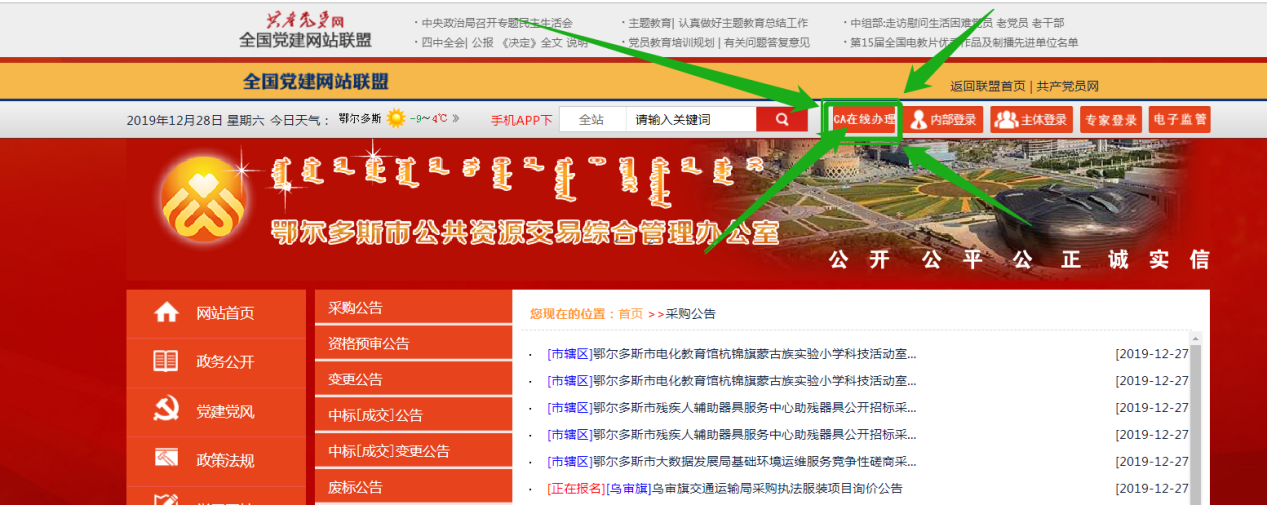 供应商操作供应商注册步骤一：打开浏览器搜索“内蒙古自治区政府采购网”，点击带“官方”字样的链接，直接跳转到政府采购平台。如下图所示：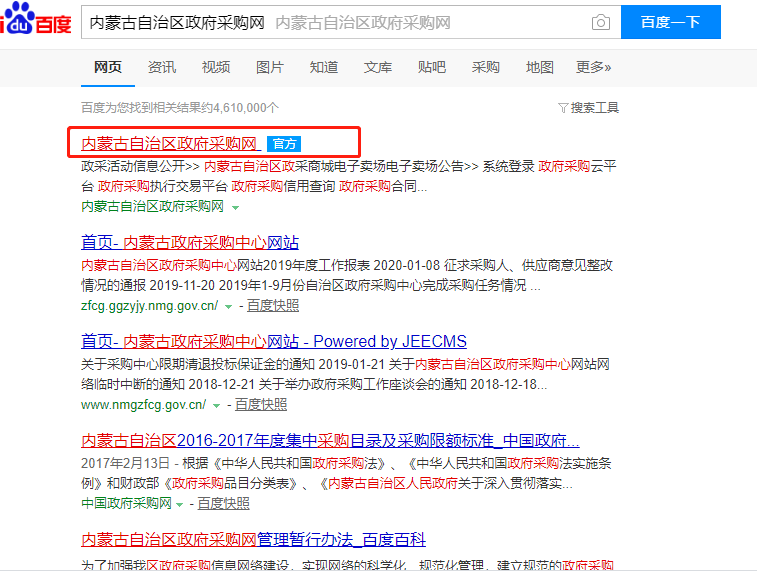 或者打开浏览器在地址栏输入http://www.ccgp-neimenggu.gov.cn，登录到内蒙古自治区政府采购网，点击页面右下位置政府采购云平台的链接，会直接跳转到采购网。如下图所示：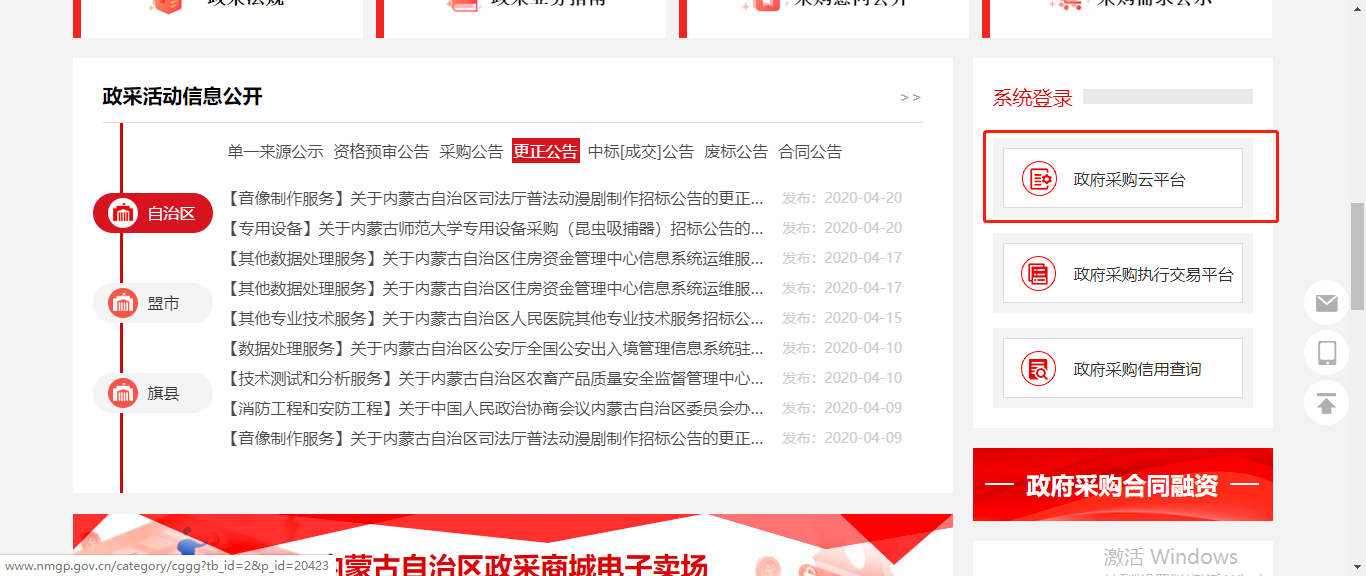 步骤二：点击【注册】按钮进行供应商注册，如下图所示 ：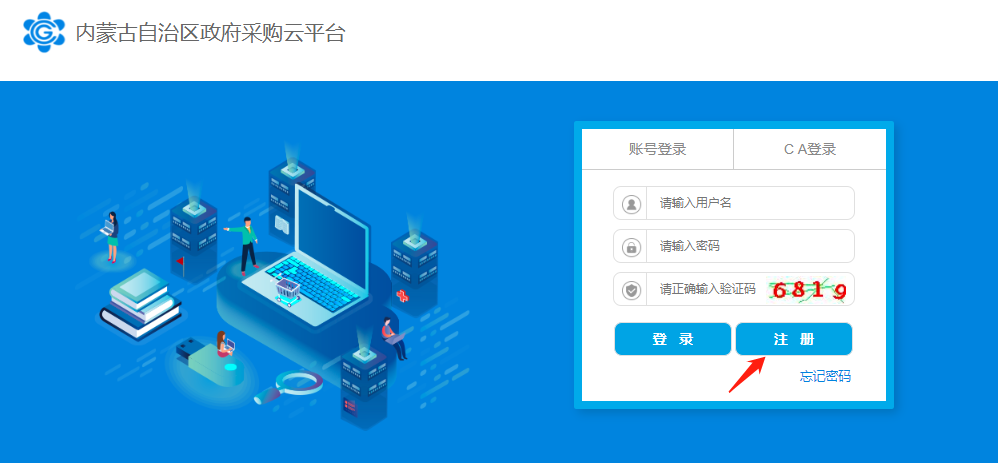 步骤三：供应商在文本框输入注册手机号码，然后点击【发送验证码】按钮，手机会收到6位短信随机码，将正确的验证码输入文本框内点击【下一步】，如下图所示：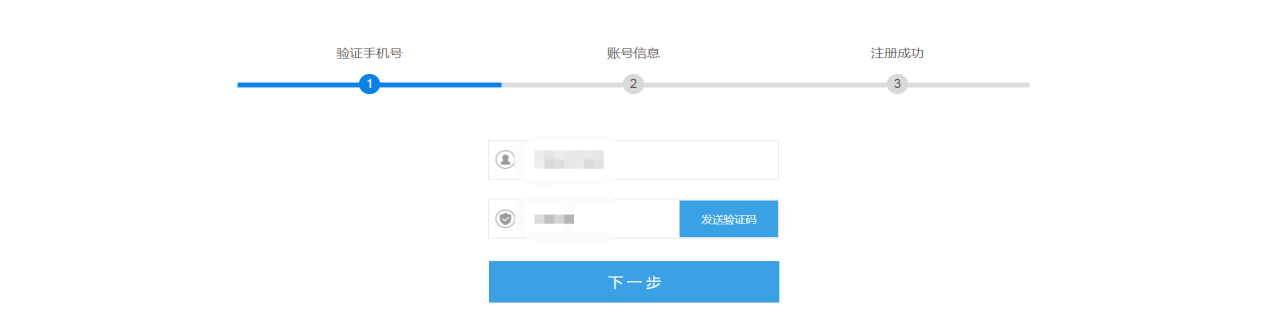 注：运营商（移动、联通、电信）网络信号强弱会影响到手机接收短信验证码的时长，如果信号不好，可待信号恢复正常时重新输入手机号码再次进行短信验证。然后依次输入对应的信息后，点击【立即注册】。如下图所示：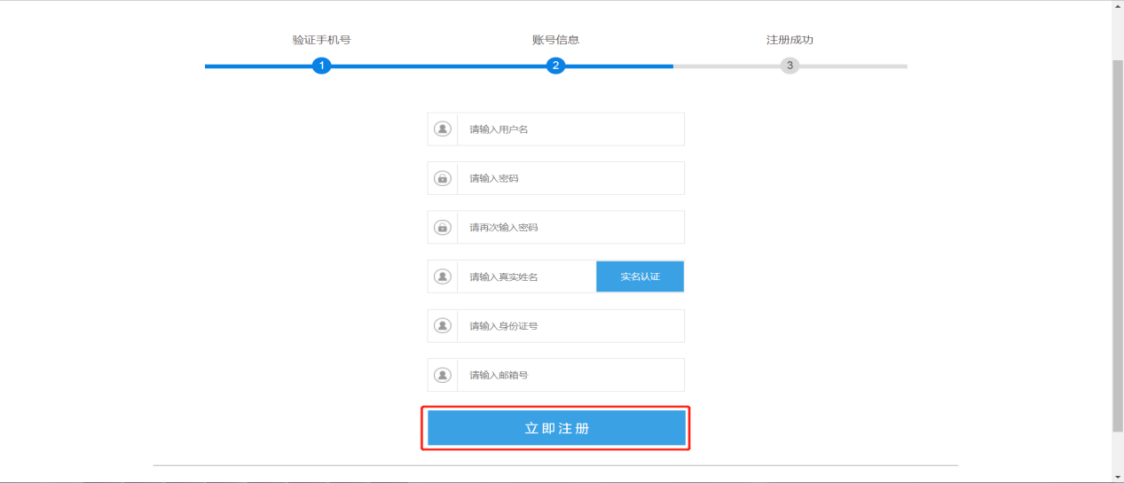 【请输入用户名】供应商录入登录系统账号信息（建议为供应商公司汉字全称）。注：用户名长度为6-18个字符。【请输入密码】供应商填写登录密码。注：密码长度为8-16个字符，区分大小写。【请再次输入密码】供应商需再次录入密码。【请输入真实姓名】供应商录入居民身份证姓名信息。【请输入身份证号】供应商录入居民身份证18位证件号码。【请输入邮箱号】供应商录入单位邮箱账号信息。弹出提示信息如下图所示即表示用户注册成功，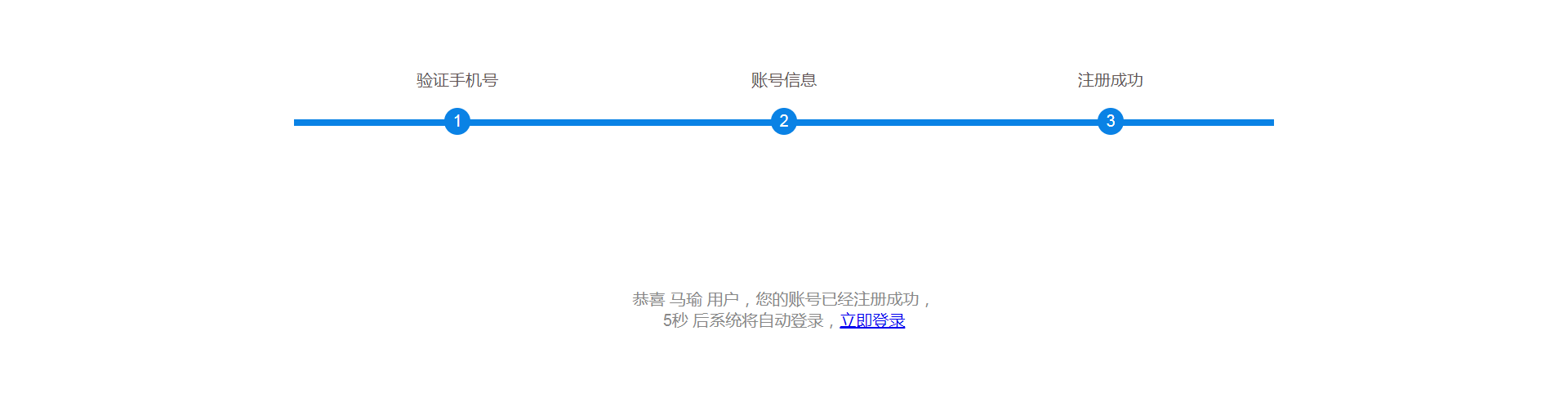 自然人注册步骤一：进入“填写基本信息”环节，自然人供应商名称填写自然人姓名，点击“从国家市场监督管理总局获取”，提示“获取失败”后，完善“基本资料”、“法人代表”、“业务联系人”等信息。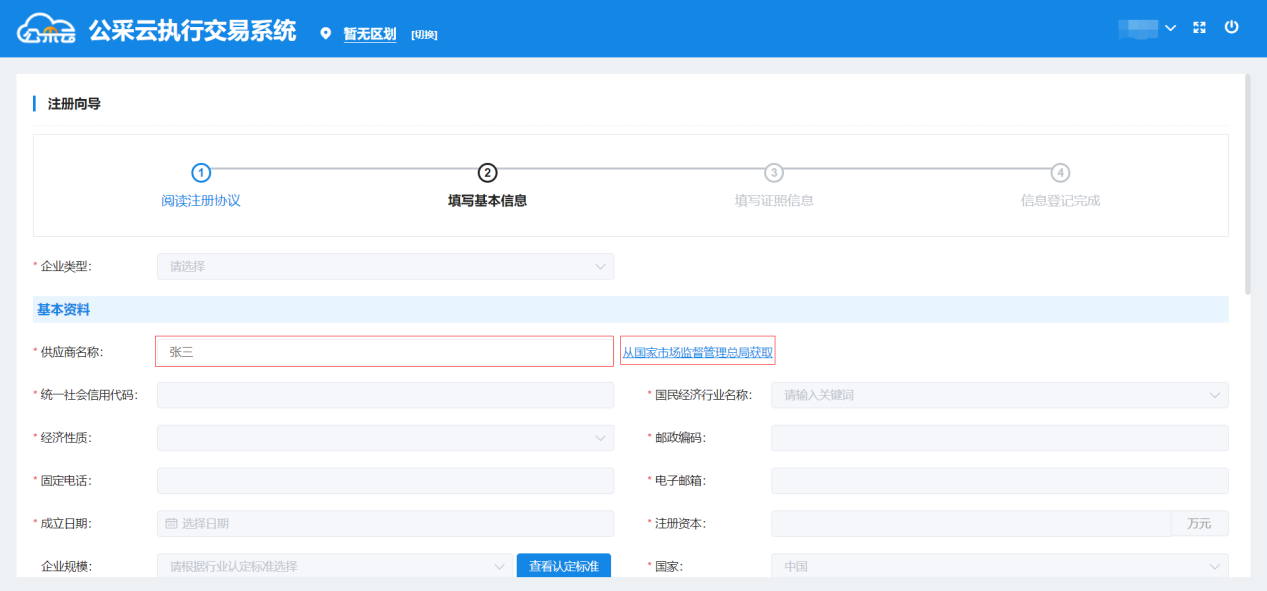 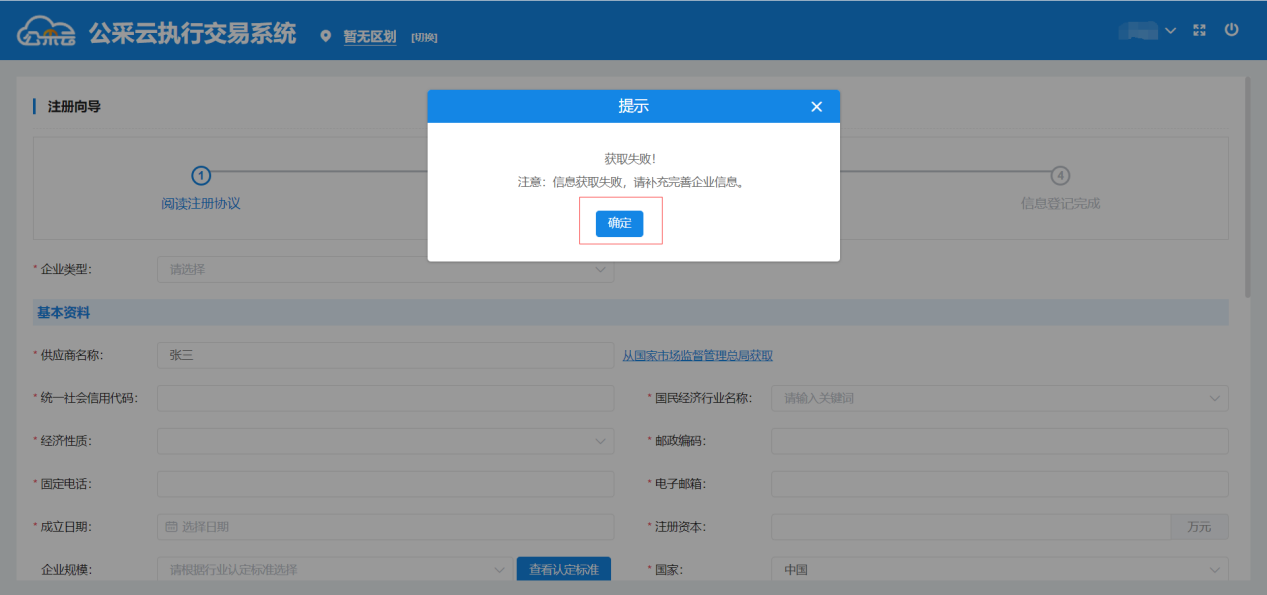 步骤二：选择企业类型为“个人”。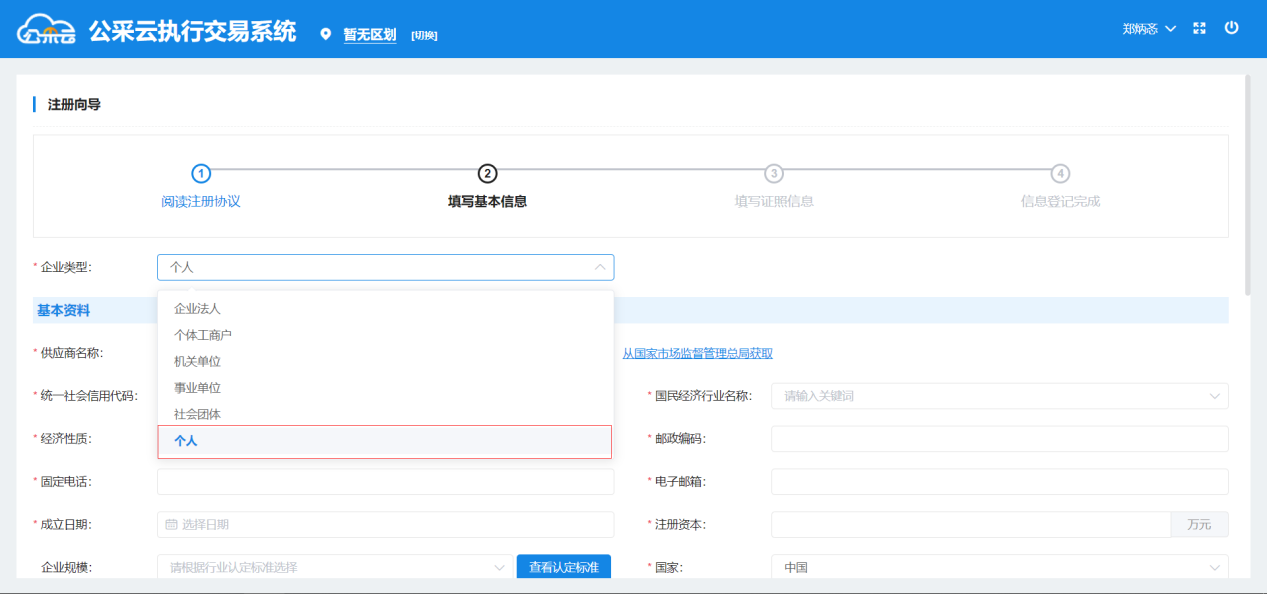 步骤三：填写基本资料、法人代表、业务联系人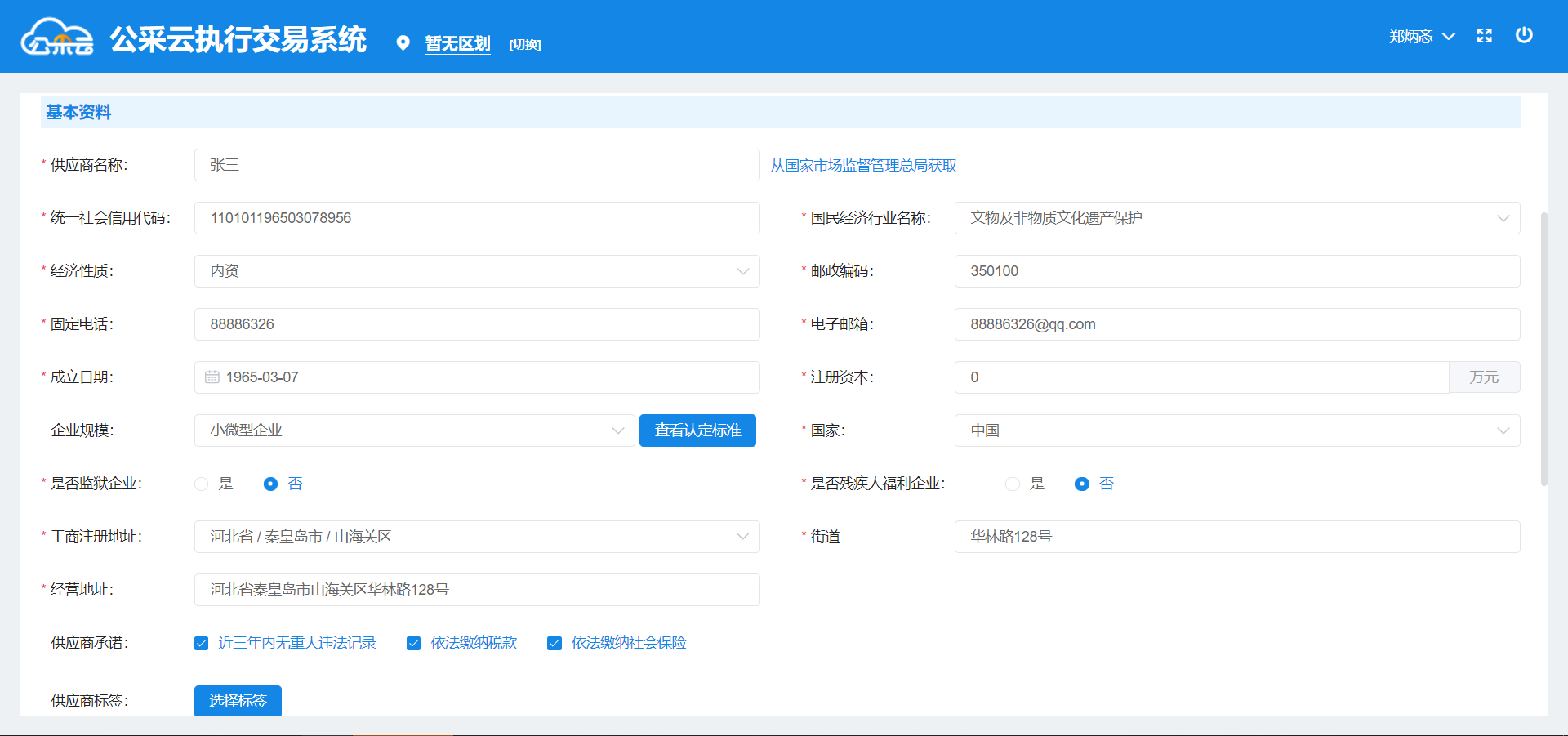 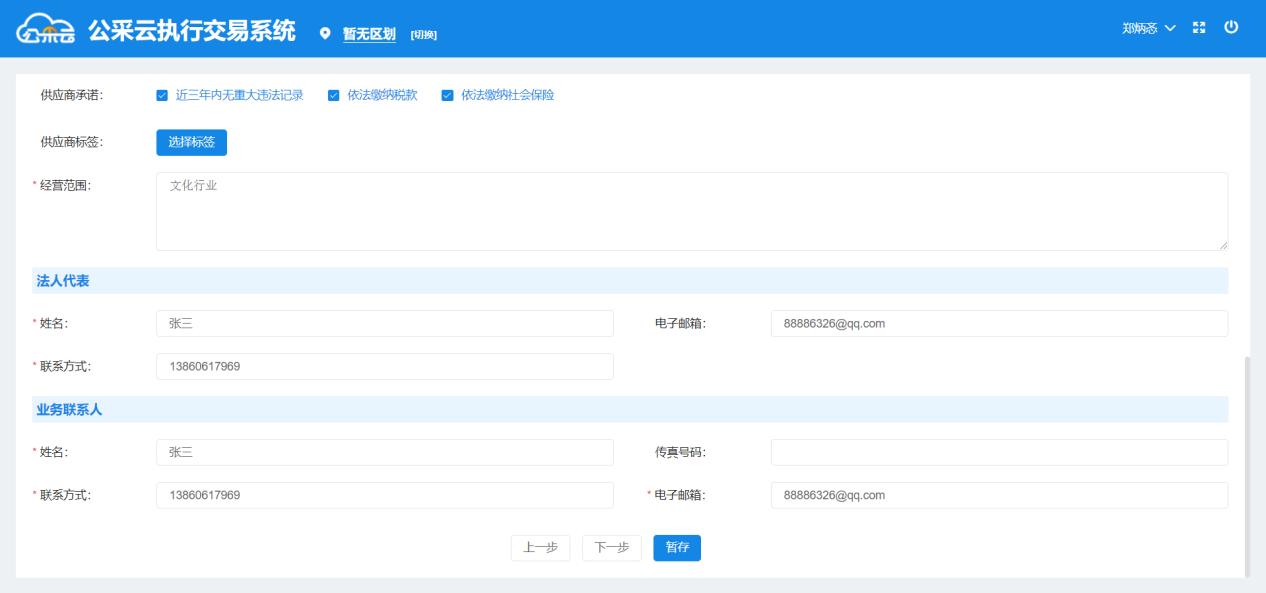 基本资料供应商名称：填写自然人姓名。统一社会信用代码：填写自然人身份证号码。国民经济行业名称：选择自然人所从事行业的名称。经济性质：选择任意经济性质。邮政编码：填写户口所在邮政编码。固定电话：填写可与自然人联系的固定电话号码。电子邮箱：填写可与自然人联系的电子邮箱地址。成立日期：填写自然人出生日期。注册资本：填写“0”。企业规范：选择“小微型企业”。国家：选择自然人所属国籍。是否监狱企业：选择“否”。是否残疾人福利企业：选择“否”。工商注册地址：填写自然人身份证所列地址。经营地址：填写自然人身份证所列地址。供应商承诺：根据自然人的自身实际情况勾选。供应商标签：可不选择。经营范围：填写自然人所从事的行业情况。法人代表姓名：填写自然人姓名。电子邮箱：填写可与自然人联系的电子邮箱地址。联系方式：填写可与自然人联系的手机或固定电话号码。业务联系人姓名：填写自然人姓名。电子邮箱：填写可与自然人联系的电子邮箱地址。联系方式：填写可与自然人联系的手机或固定电话号码。传真号码：可不填写。步骤四：填写统一社会信用代码或事业单位法人证照信息、法定代表人证照信息。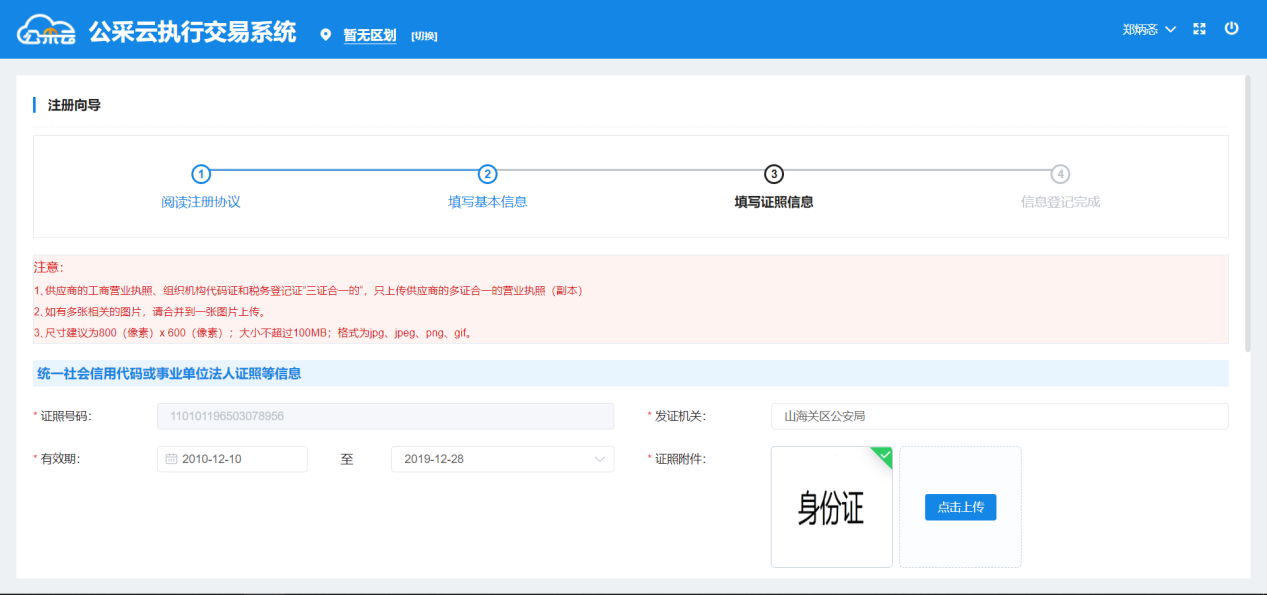 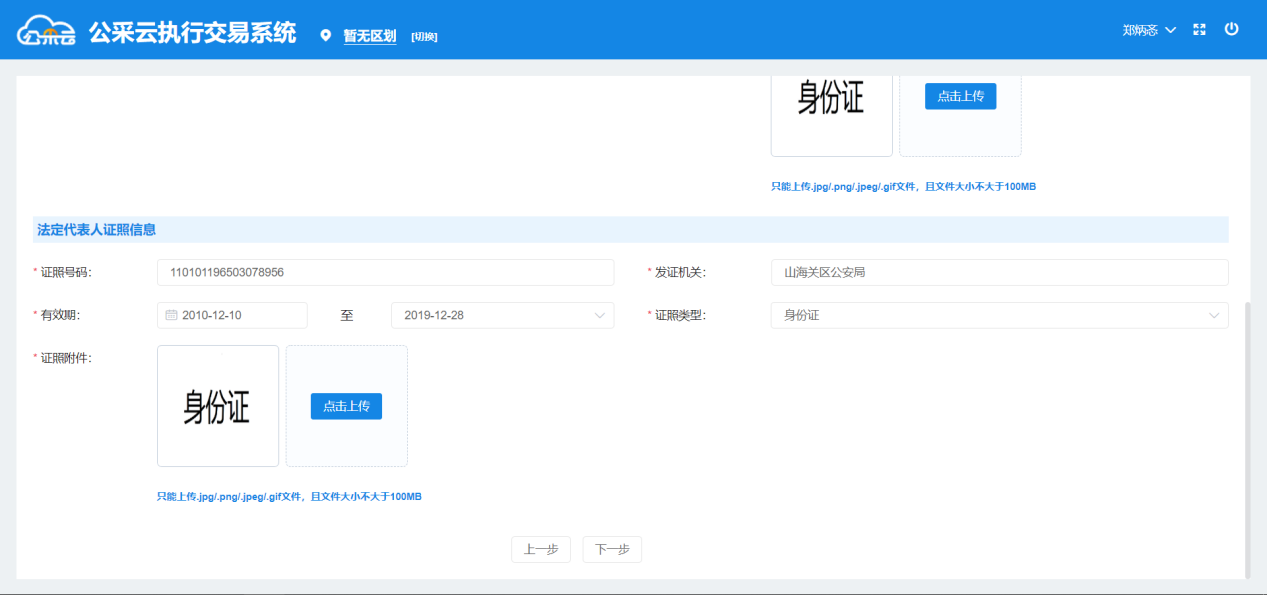 统一社会信用代码或事业单位法人证照信息证照号码：无需填写，系统自动获取基本资料中已填写的统一社会信用代码。发证机关：填写自然人身份证上所列的发证机关。有效期：填写自然人身份证上所列的有效期限。证照附件：上传自然人身份证附件。法定代表人证照信息证照号码：填自然人身份证号码，需与前面所填内容保持一致。发证机关：填写自然人身份证上所列的发证机关。有效期：填写自然人身份证上所列的有效期限。证照类型：选择“身份证”。证照附件：上传自然人身份证附件。供应商登录系统步骤一：注册完用户后，供应商首次登录需填写基本信息进行认证。如下图所示，供应商在对应的模块中点击【我要成为管理员】，然后填写对应信息。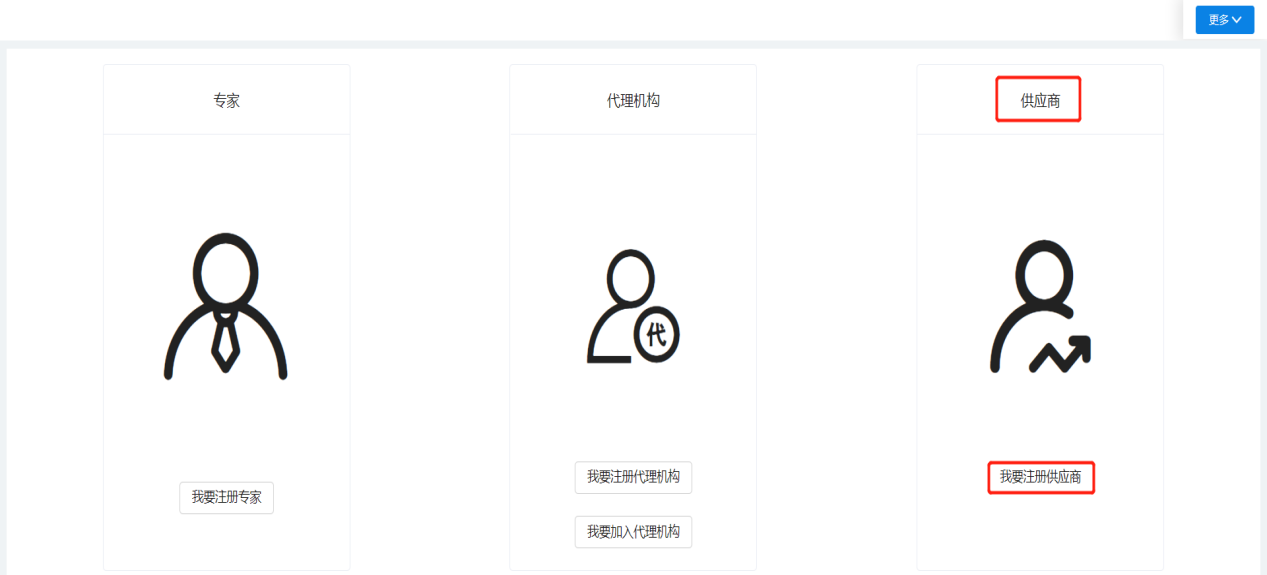 步骤二：阅读注册协议后，点击下一步，如下图所示。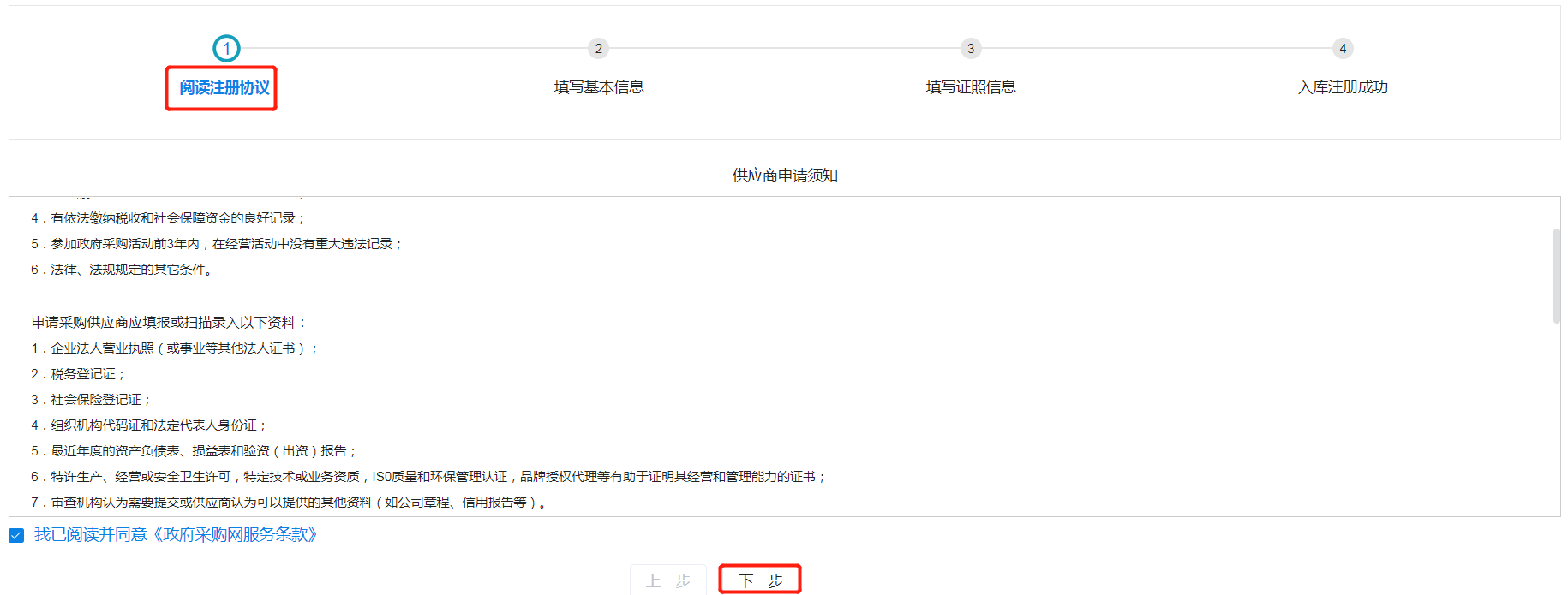 步骤三：在【填写基本信息】页面中，供应商需要分别填写“基本资料”、“法定代表人”、“联系人基本信息”内容，如下图所示，填写完成后点击【下一步】。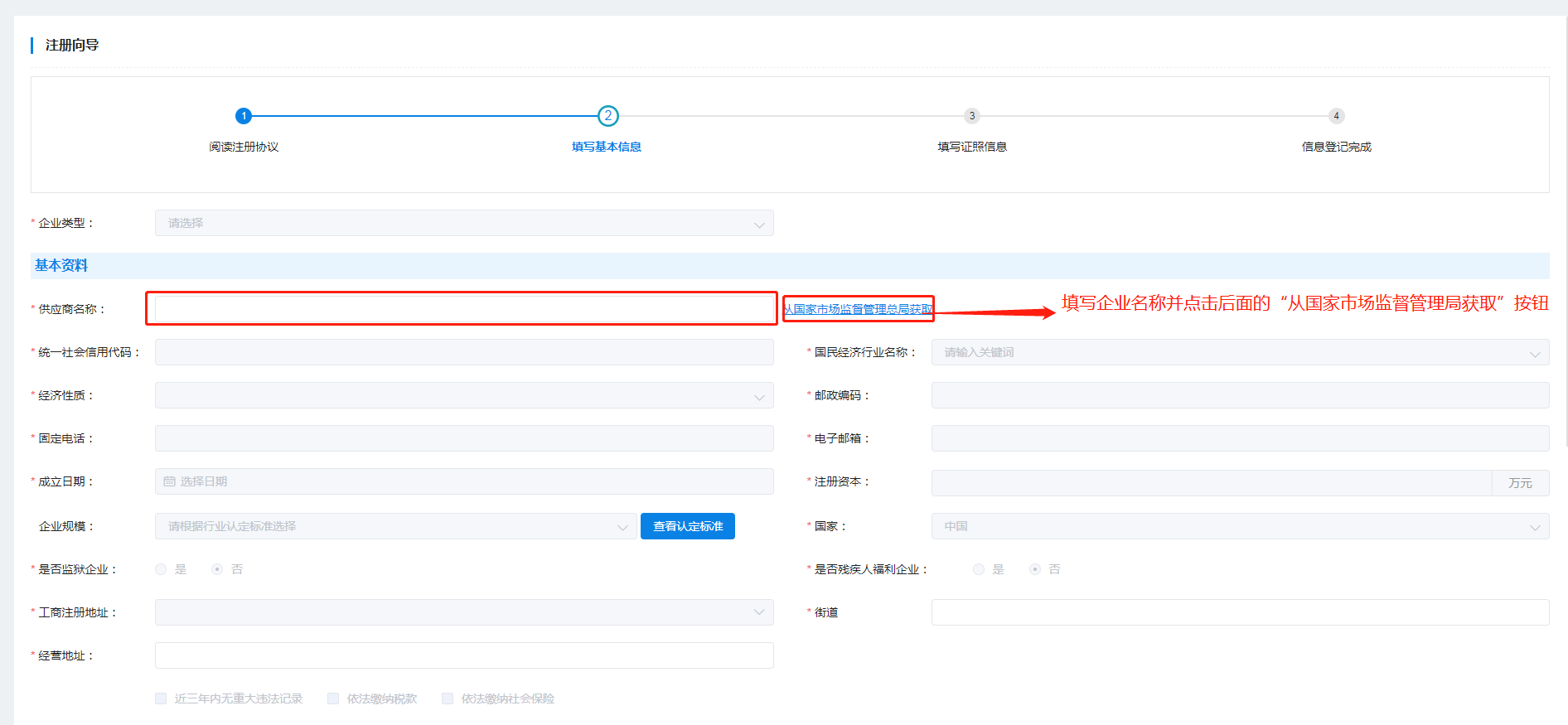 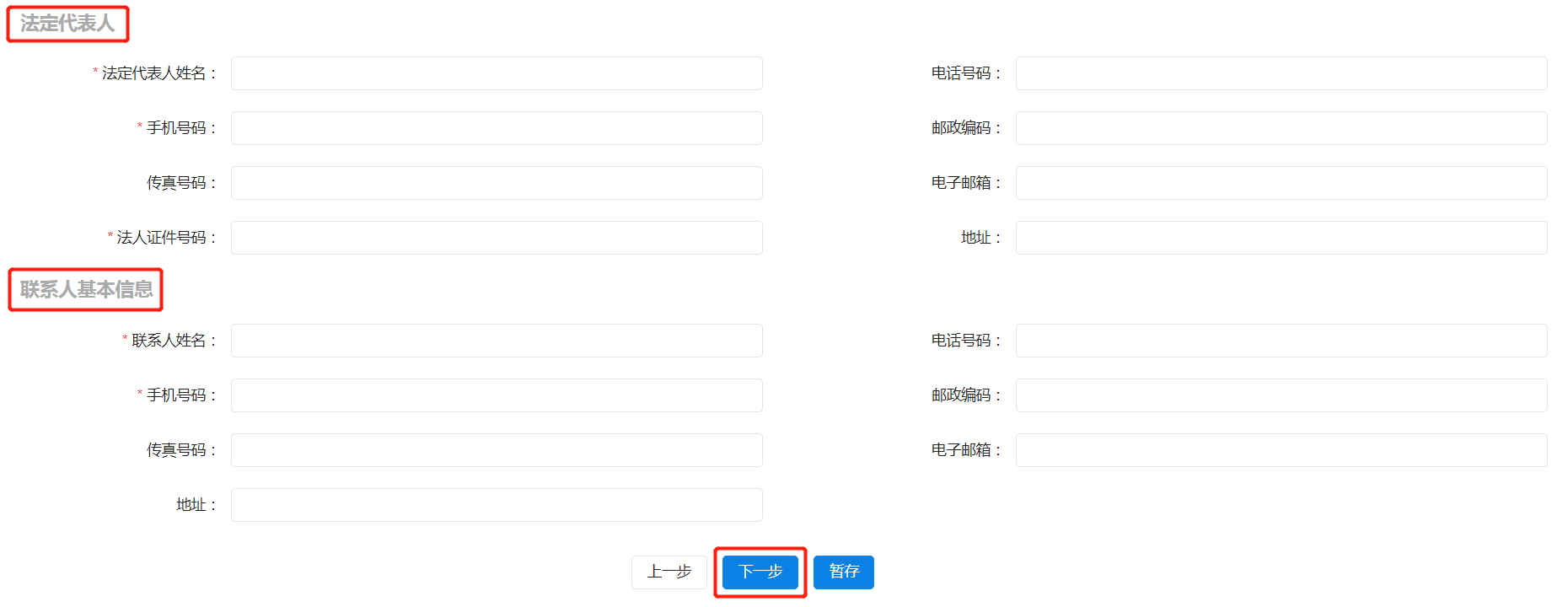 注：所填内容前标注*的为必填项。步骤四：填写证件信息中需填写“组织机构或统一信用代码证照信息”、“营业执照或事业法人证照信息”、“税务登记证照信息”内容，如下图所示，填写完成后点击【下一步】。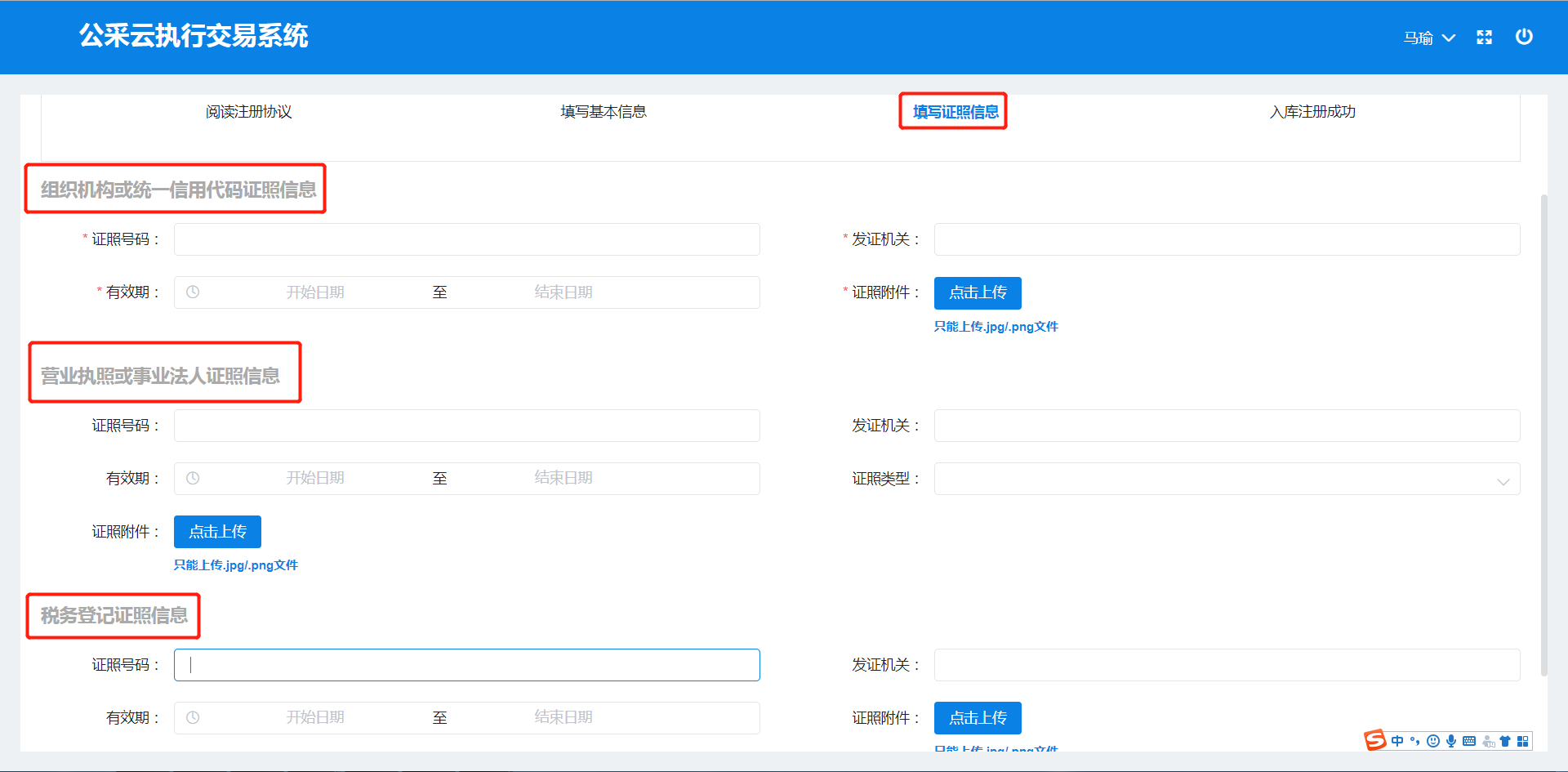 注：所填内容前标注*的为必填项。步骤五：信息填写无误后显示入库注册成功，然后点击【提交】即可。           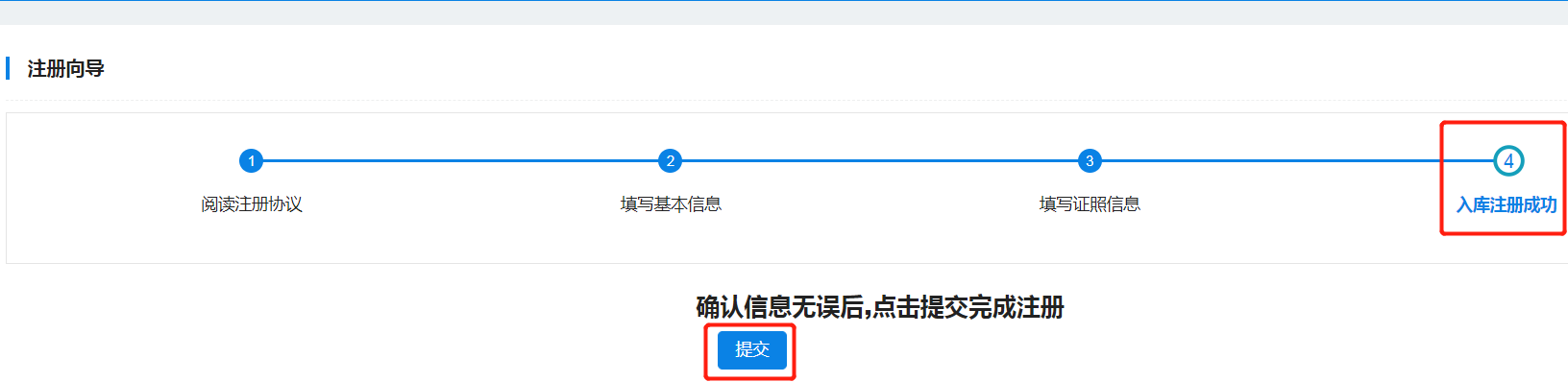 步骤六：点击【提交】后，会跳转到输入用户名及密码的页面，如下图所示，输入之前注册的用户名及密码还有图片中的验证码（不区分大小写）即可登录系统。供应商投标及获取采购文件步骤一：进入【交易执行】→【应标】→【项目投标】菜单，如下图所示。可以看到目前可投标的项目情况。  步骤二：点击【获取采购文件】按钮，可以在投标页面中获取采购文件。如下图所示： 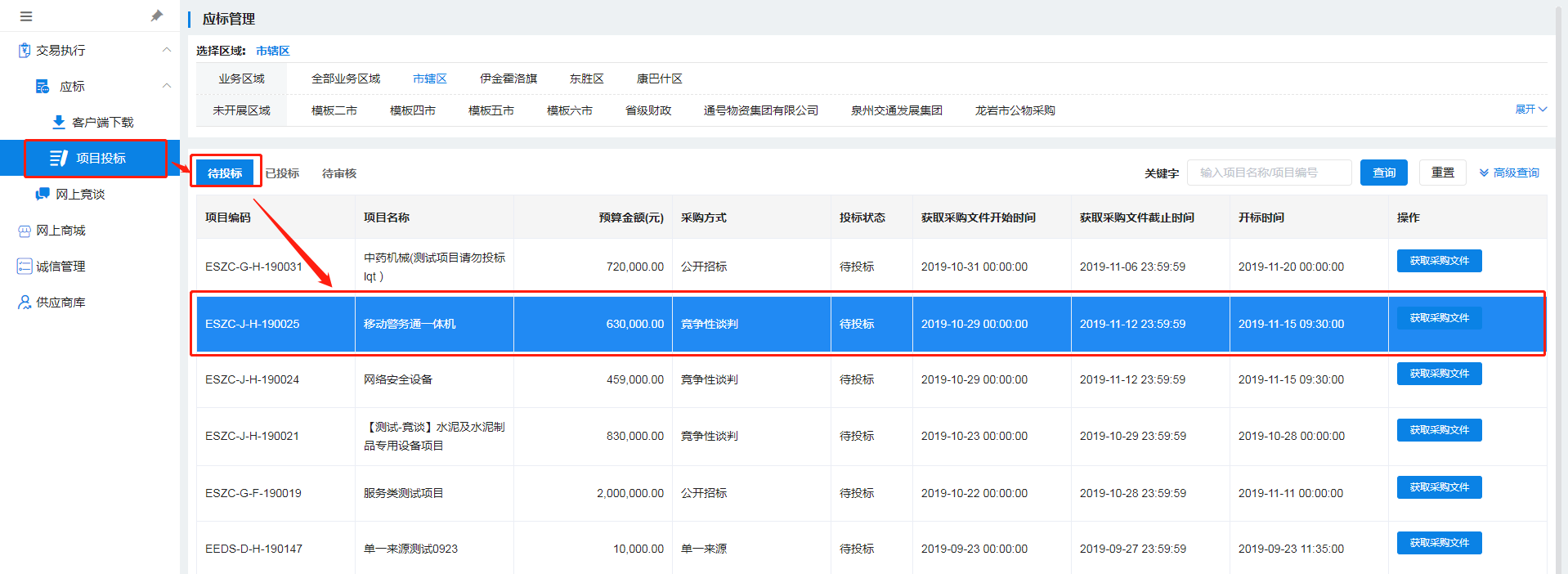 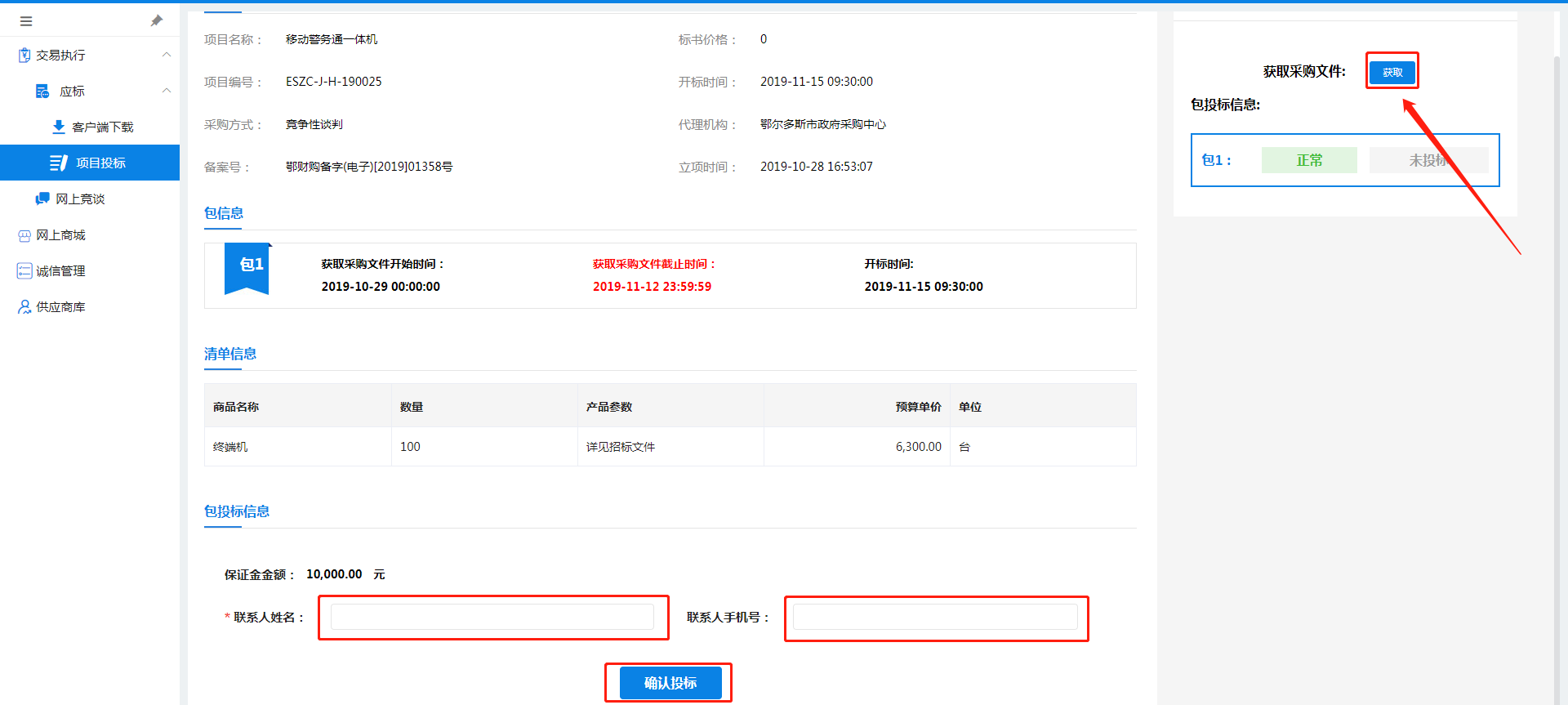 注：报名信息中需填写报名人的姓名及手机号。已获取投标文件代表供应商投标报名成功。可在“项目投标”菜单下的“已投标”标签页看到已成功报名的项目信息。步骤三：核实报名时间及开标时间后点击【确认投标】，如下图所示，则表示获取投标文件成功。  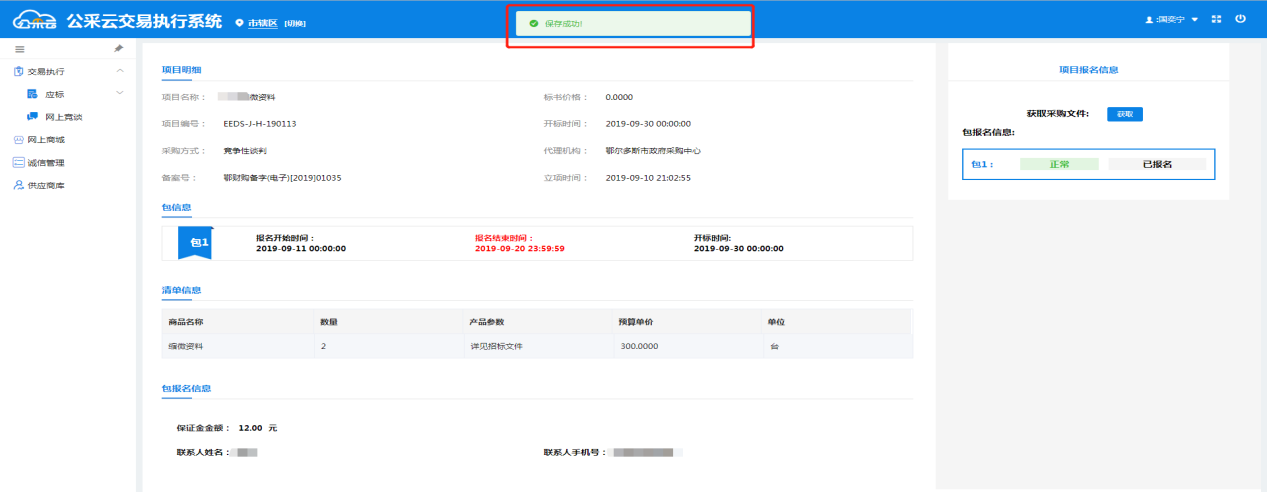 下载投标客户端和CA签章驱动3.5.1投标客户端首次投标的供应商需下载投标中所需要用到的客户端安装包，包括“投标客户端”以及“加解密控件与签章控件”，同时附有客户端的使用说明文档，供应商可根据自身需求自行下载，如下图所示，供应商进入【交易执行】→【应标】→【客户端下载】。关闭360杀毒软件、腾讯电脑管家及其他版本杀毒软件后，依次下载并安装“投标客户端”和“加解密控件与签章控件”。具体步骤见下方：步骤一：如下图所示，点击“投标客户端”右侧的蓝色【下载】按钮，浏览器将自动下载该插件的可安装文件。投标客户端是供应商用来对投标文件进行标签操作、电子签章、加密投标文件、上传投标文件所使用的必要组件。步骤二：接上图操作，点击【下载】按钮后，浏览器会弹出下载界面，在下图所示界面可见投标客户端的可安装文件“GCY_V1.msi”，点击【下载】按钮可以将该安装包下载到本地。部分浏览器也可以直接点击【直接打开】按钮，则直接进入 步骤三：的“投标客户端”的安装界面。如下图所示：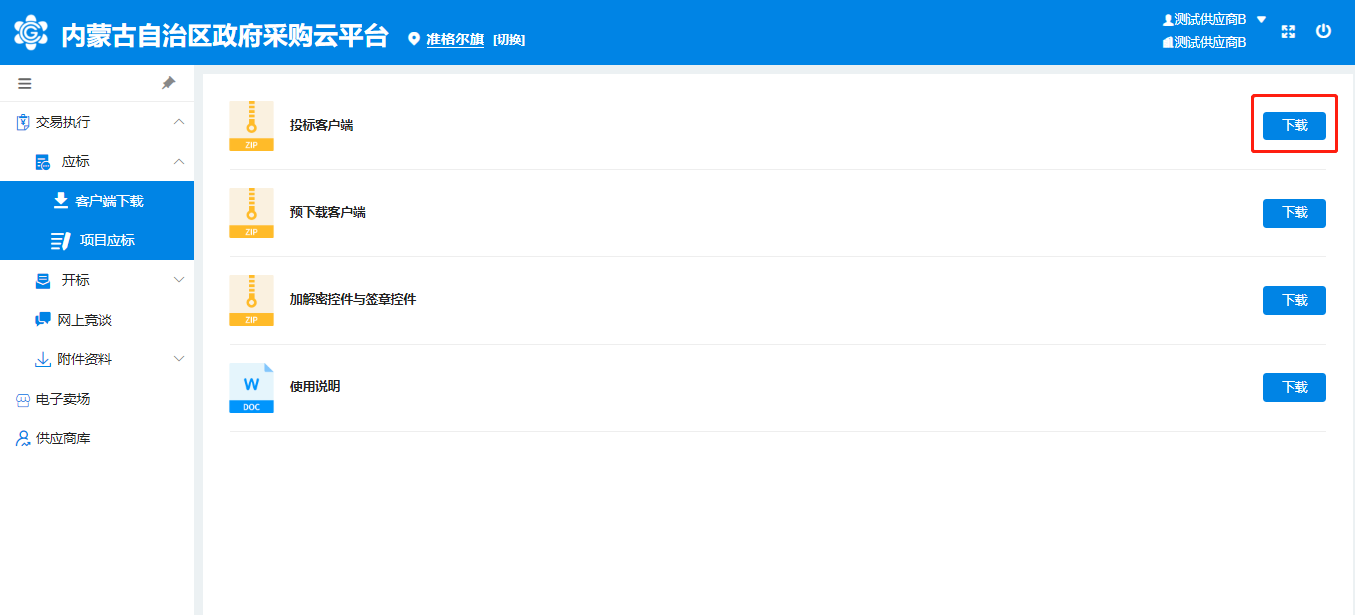 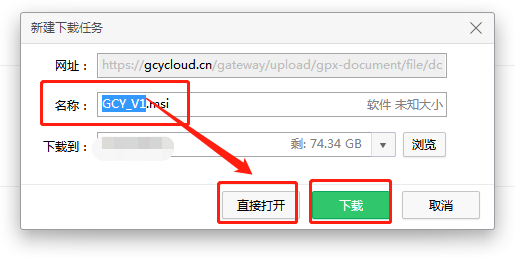 步骤三：接上图操作，找到下载完成的投标客户端的可安装文件“GCY_V1.msi”的图标，双击的该图标可打开安装向导界面，依次点击两次【下一步】进行正常安装即可，其余选项无须修改。如下两图所示：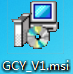 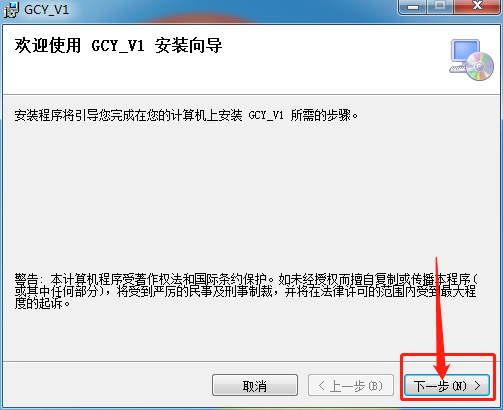 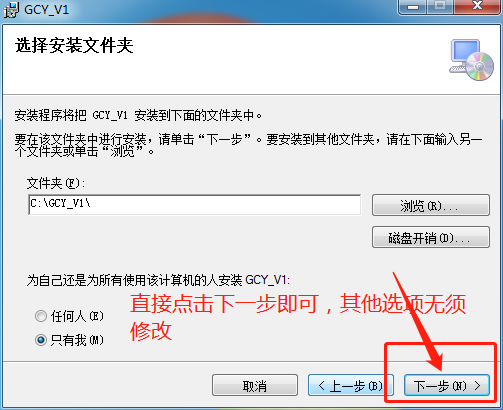 3.5.2加解密控件与签章控件至此，投标客户端的安装就全部完成，接下来还需要进行“加解密控件与签章控件”的安装，并与已注册成功的供应商账户完成系统绑定，从下文的步骤四开始介绍。步骤四：与步骤一相似，如下图所示。点击“加解密控件与签章控件”右侧的蓝色【下载】按钮，浏览器将自动下载该插件的可安装文件的zip格式压缩包。加解密控件与签章控件是供应商用来对投标文件进行加盖电子签章、加解密投标文件、上传投标文件所使用的必要组件。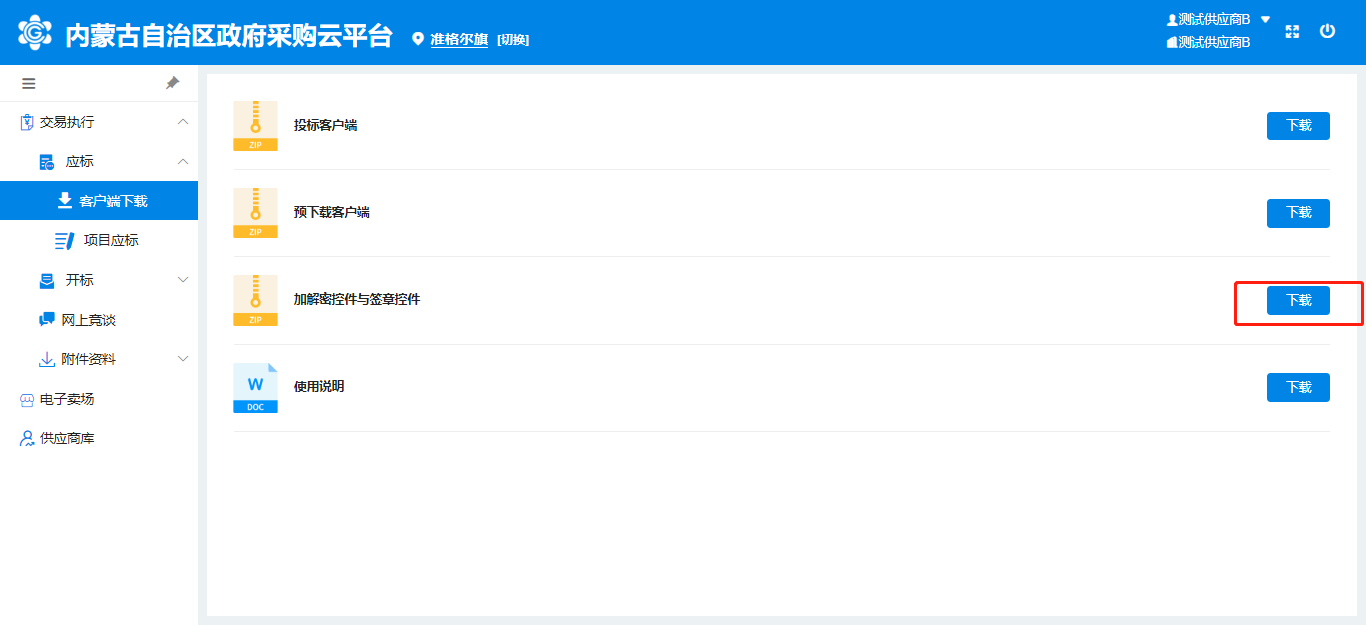 步骤五：下载成功的“加解密控件与签章控件”是一个名为“签章控件.zip”的压缩包，需要双击该图标以使用解压缩软件将其解压为文件夹，直接点击【解压到】选择解压到桌面即可，如下图所示：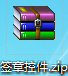 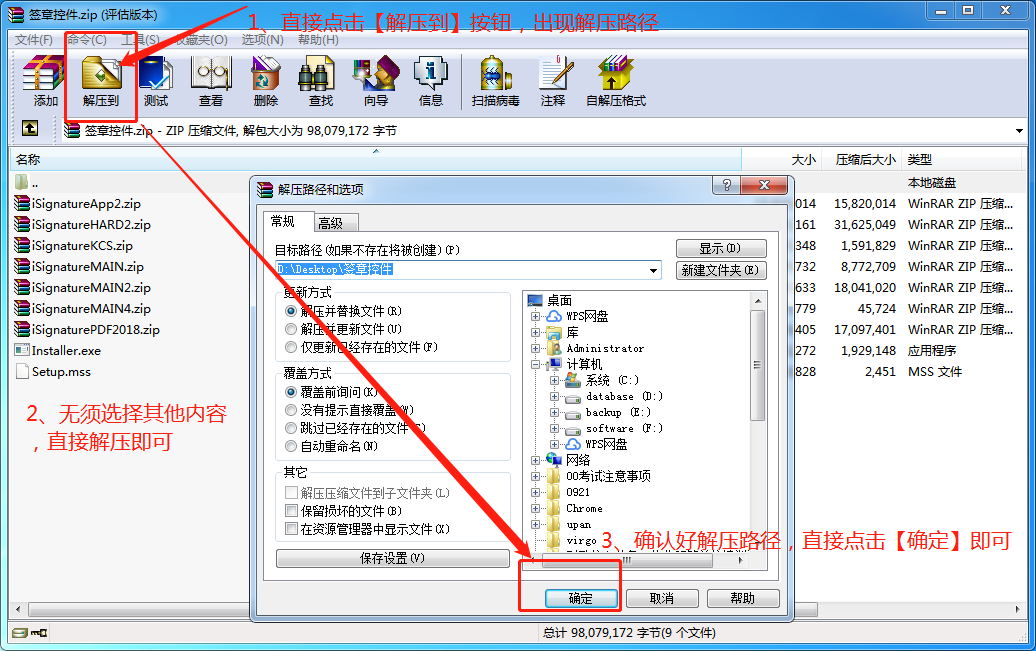 步骤六：打开成功解压完毕的“加解密控件与签章控件”文件夹，直接双击名为【Installer.exe】的可执行文件即可开始安装CA控件。如下图所示：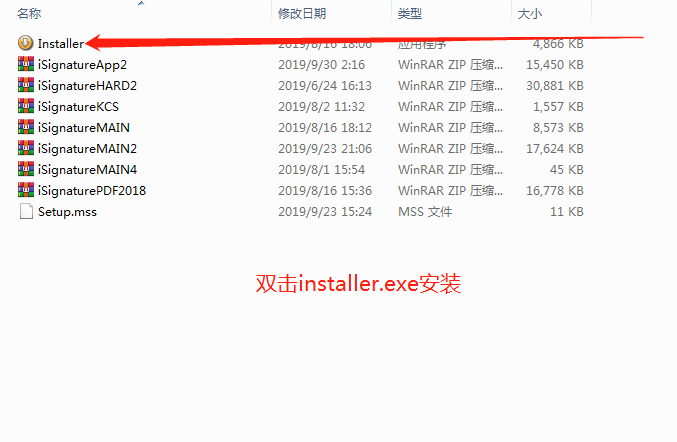 步骤七：安装该插件前的注意事项，必须手动退出电脑本地的360安全卫士或腾讯电脑管家以及金山杀毒卫士等等的防护软件。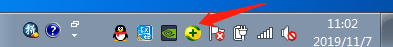 步骤八：打开安装界面后，依次安装下图所示操作即可。如下图1中，点击【开始安装】按钮。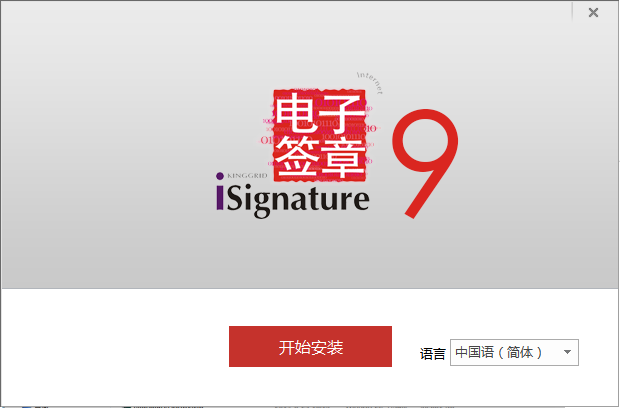 如下图中，必须勾选“福建地区密钥盘驱动”，再点击【安装】按钮。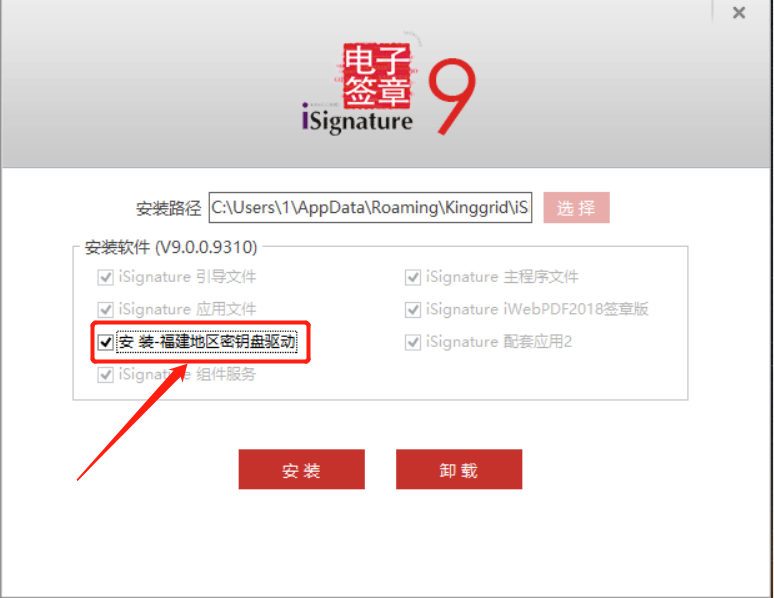 如下图中，安装途中弹出安装统一安全认证客户端，无须进行设置，点击【下一步】即可。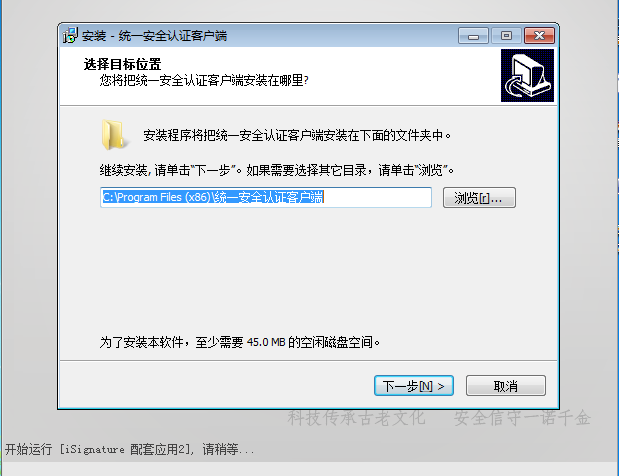 至此，“加解密控件与签章控件”的安装就全部完成，还需要已注册成功的供应商账户完成系统绑定，从下文的“3.7.如何进行CA绑定”开始介绍。CA绑定如下图，首先使用账号密码登录方式进入“鄂尔多斯政府采购平台”点击页面右上角弹出“CA绑定”选择项，点击“CA绑定”，弹出“绑定账号、密码”提示框，输入登录账号和密码，点击【确定】按钮完成账号绑定。后续登录时，可选择CA登录，实现Ukey自动登录系统。如下图所示: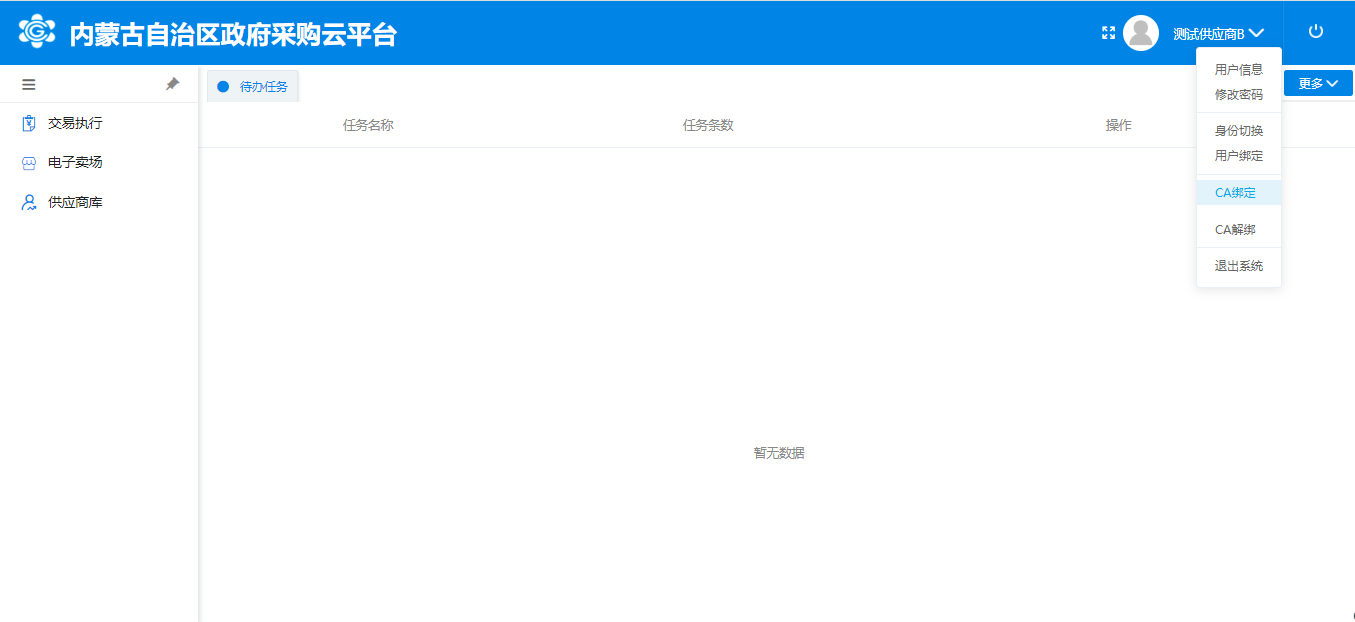 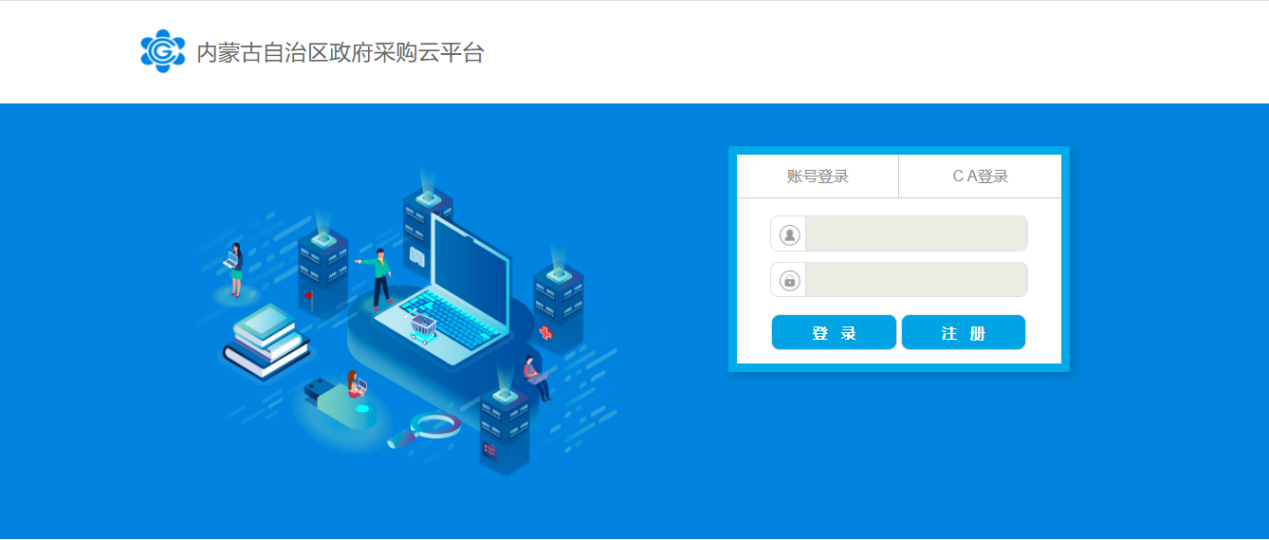 投标文件的制作和加密步骤一：安装好的投标客户端在电脑桌面会出现图标，双击图标进入客户端登录界面，如下图所示。投标客户端是供应商用来对投标文件进行标签操作、电子签章、加密投标文件、上传投标文件所使用的。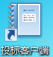 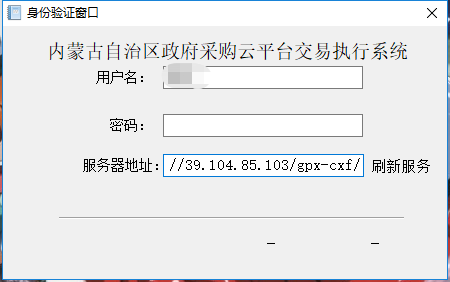 注：用户名和密码同登录供应商库所使用的用户名密码一样。服务器地址填写为：http://39.104.85.103/gpx-cxf/步骤二：登录投标客户端后选择对应的报名的项目进行标书的制作。如下图所示，选中对应的项目，点击【标书应答】：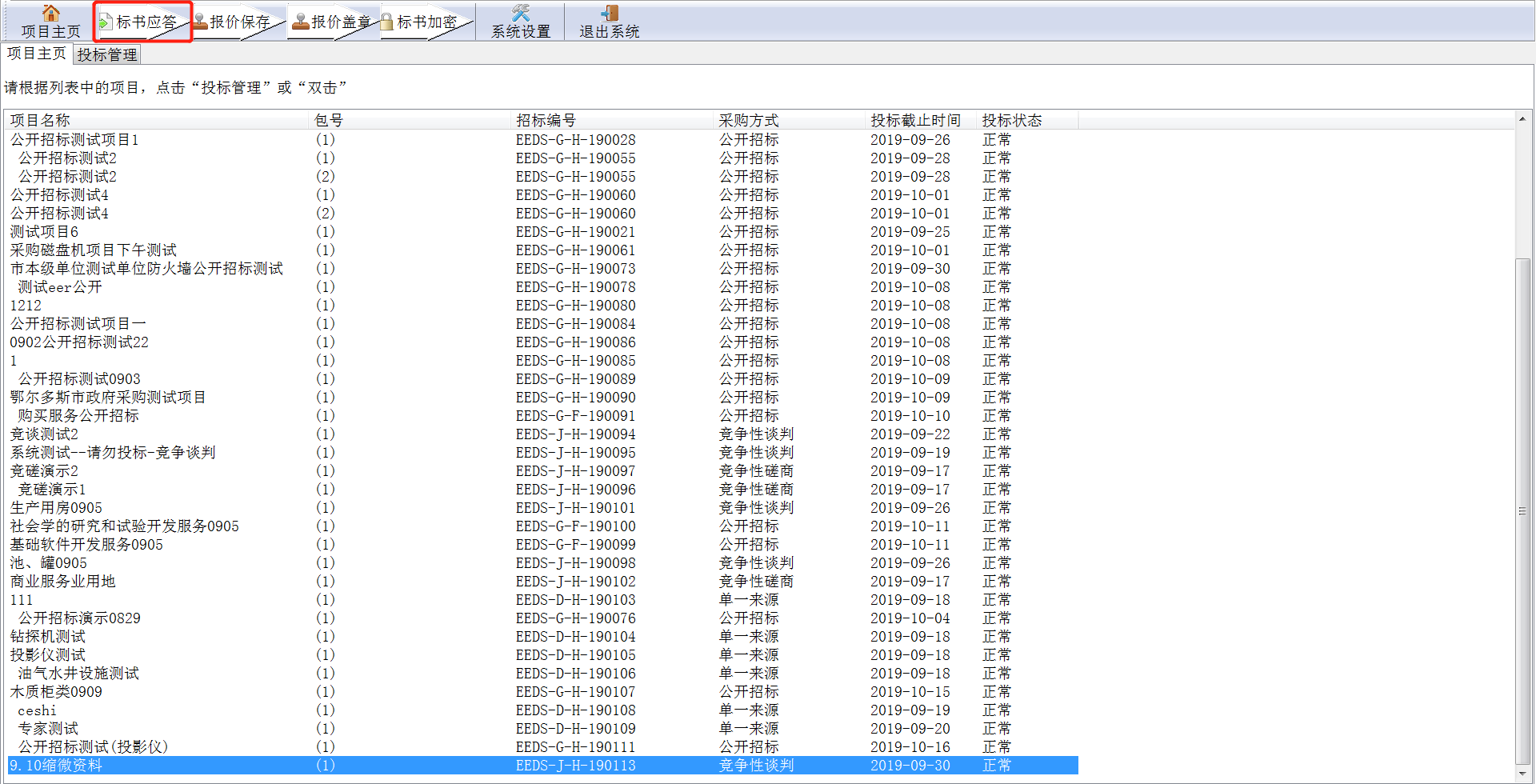 步骤三：点击应答大纲下方的任意应答条件，然后点击【导入投标文件】，导入制作好的投标文件（需PDF格式）。如下图所示：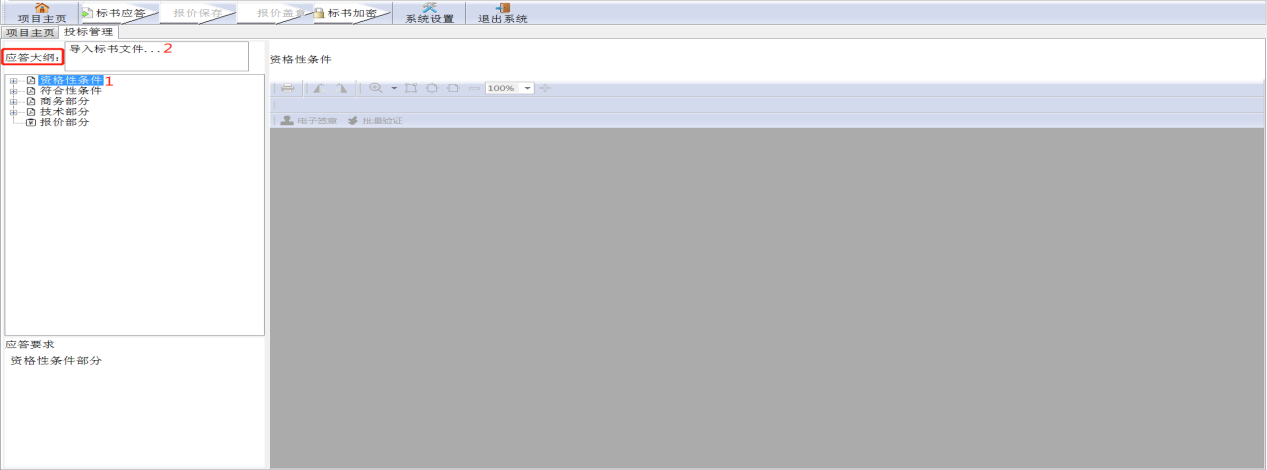 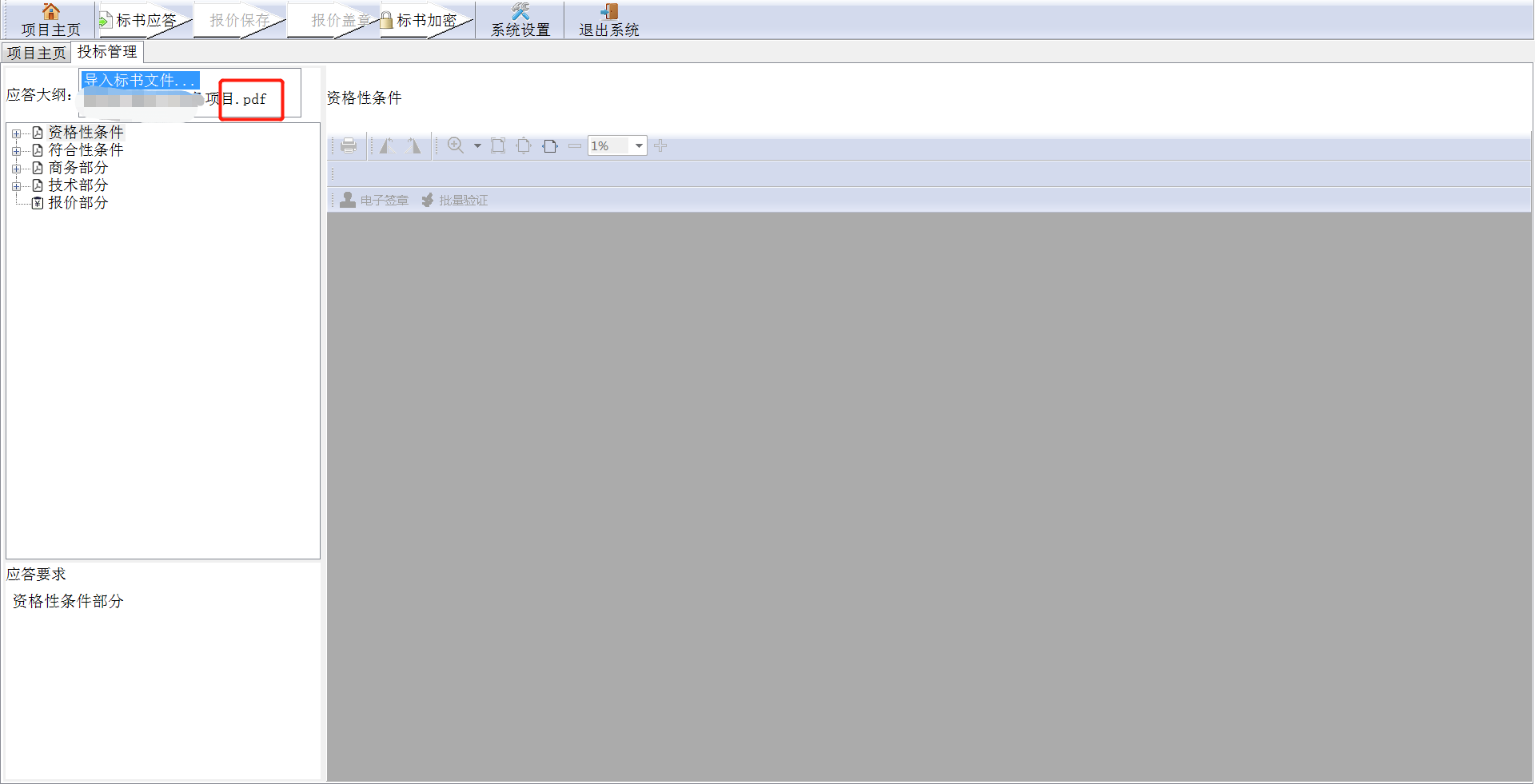 注：供应商应根据招标文件要求的格式，线下编写好word版投标文件，将制作好的word版投标文件提前转为PDF格式才能进行导入。步骤四：选中导入的投标文件，依次给对应的应答要求进行标记响应，“标记开始位置”对应标书应答点的起始位置，滑动鼠标滚轮至该应答点的结束位置，“标记结束位置”，标注完毕意味着针对招标文件要求，对应投标文件的第几页至第几页为应答点。如下图所示：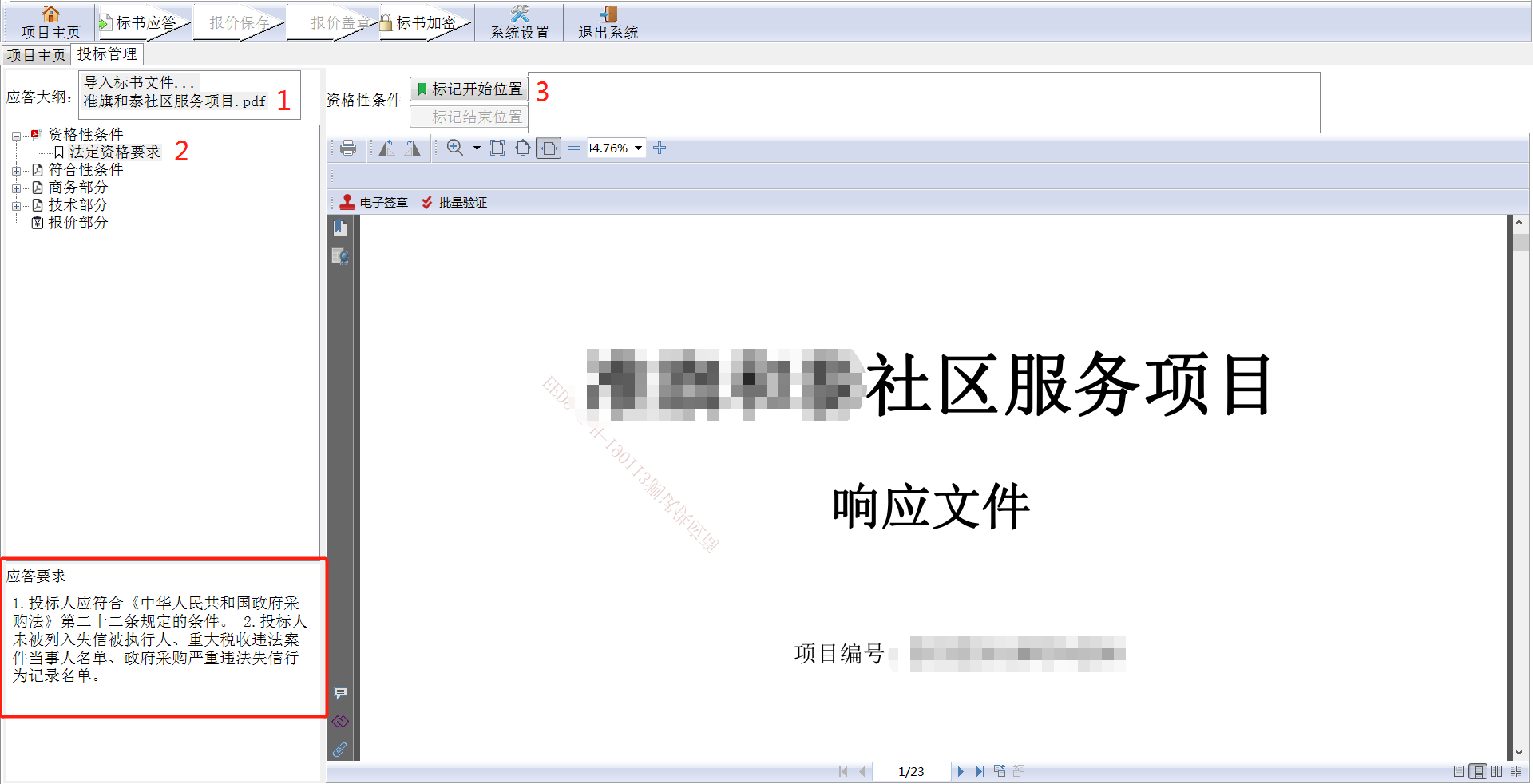 标记后的应答条件前图标会变为绿色，则表示标记完成。如下图所示：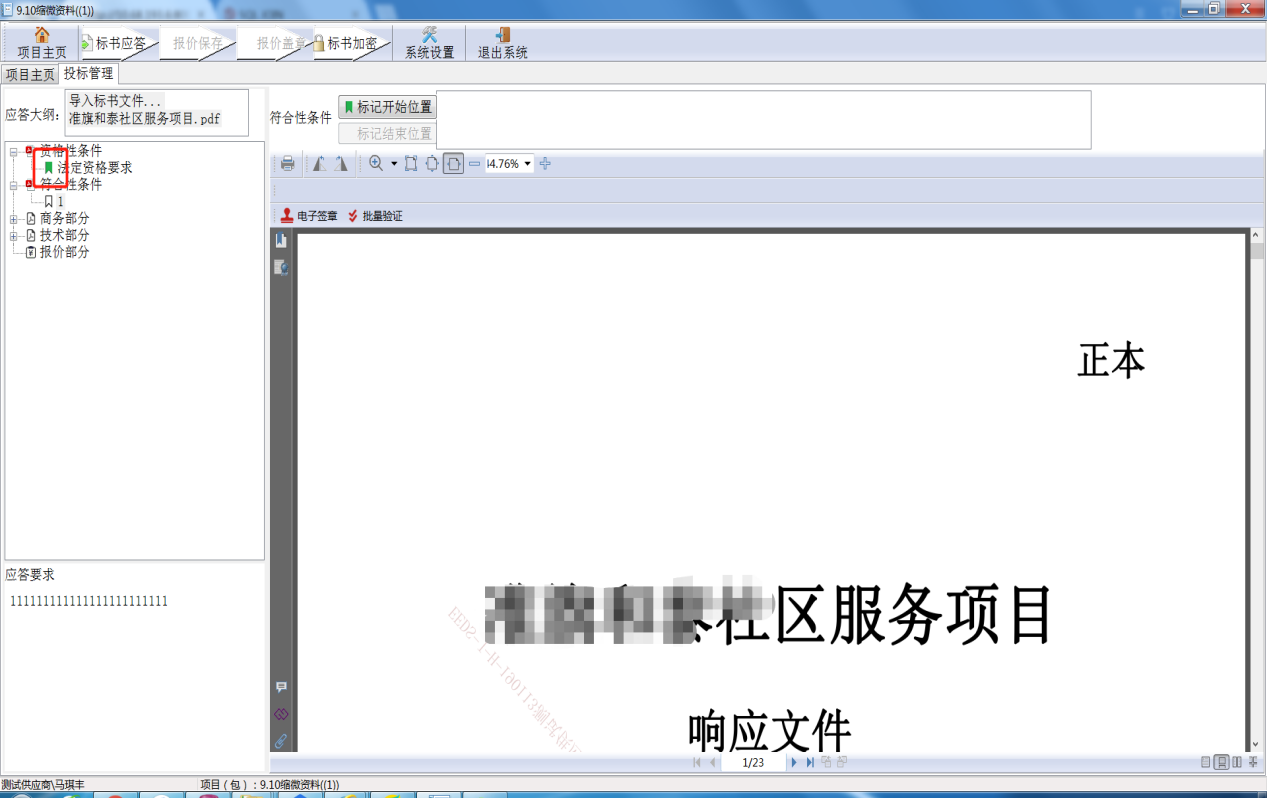 注：标记的开始位置及结束位置需对应应答条件中的要求，否则专家评标点击对应的应答条件后看不到相应内容后影响评审结果。步骤五：对应的应答条件都标记完成后，点击【报价部分】，填写分项报价表，然后点击【报价保存】，如下图所示：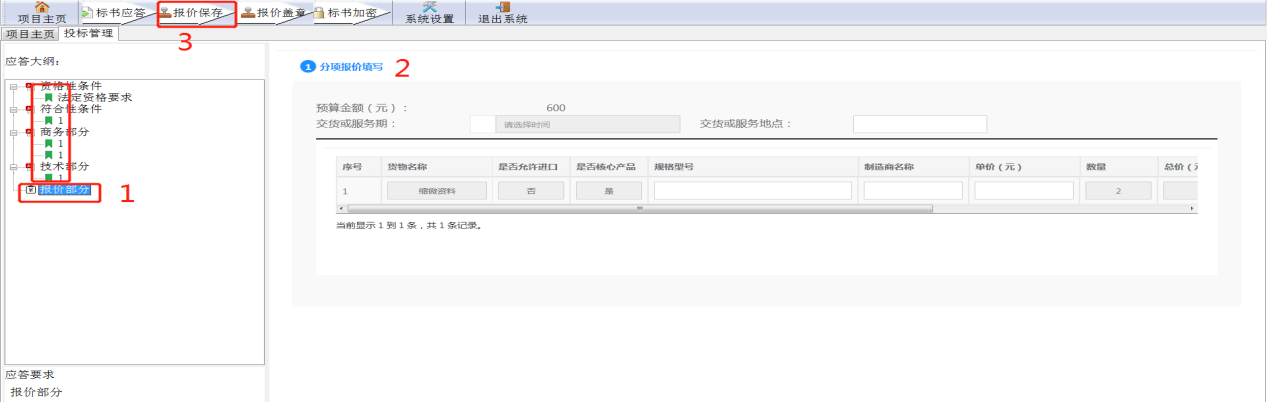 注：1、货物类项目对应的商品品牌必须认真填写对应的标准品牌名称！不得在“品牌”填写处填写“详见投标文件、详见投标文件附表等模糊词语”。因此造成的废标由供应商自行承担。少部分电脑，点击【报价保存】按钮提示“获取类错误”，关闭投标客户端重试即可。若还不可以，需要鼠标右键点击“投标客户端”图标，选择“属性”菜单。如下图所示：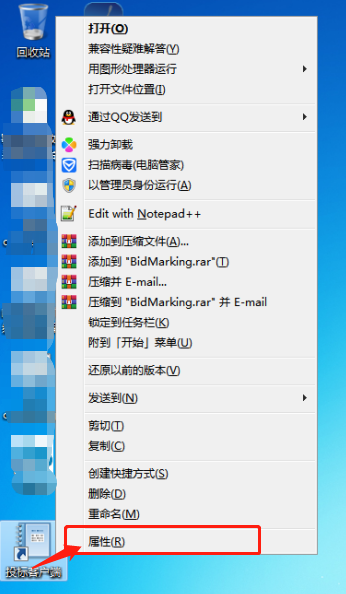 在“投标客户端属性”弹出菜单下的“快捷方式”标签页，点击左下角【打开文件所在的位置】，如下图所示：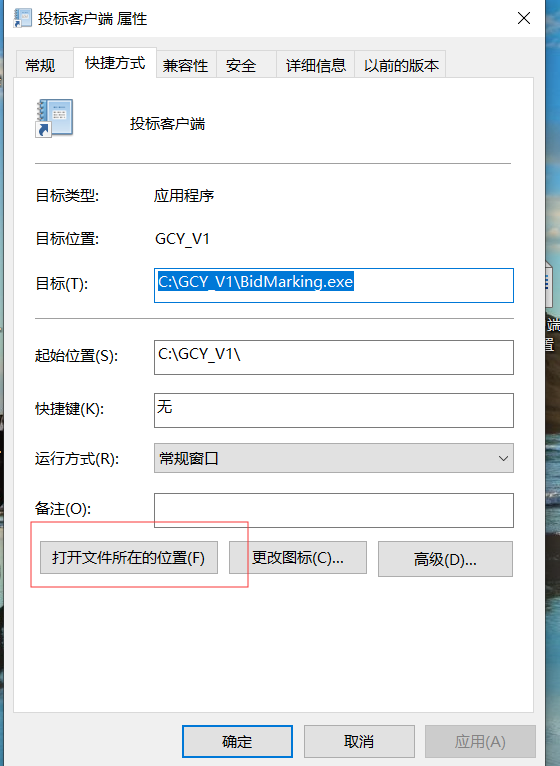 将data文件夹内的所有文件清空（不要删除该文件夹）。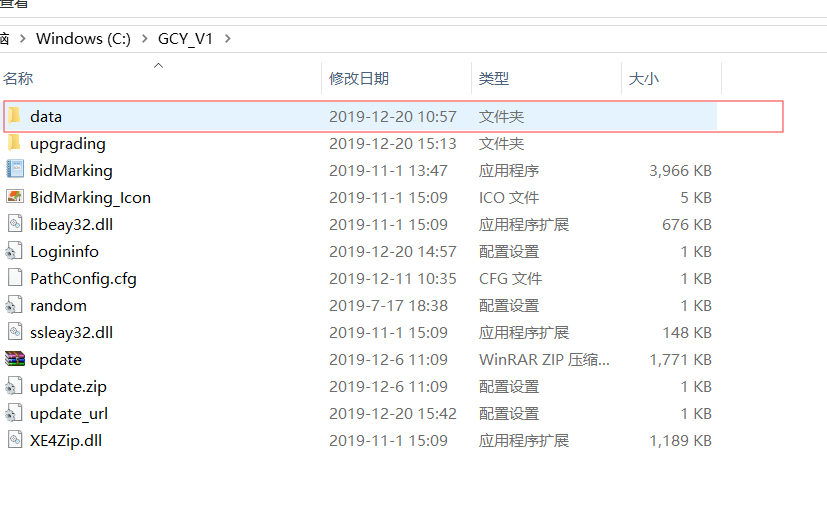 步骤六：插入CA锁，在对应的应答条件及报价部分进行签章操作。点击【电子签章】，输入CA密码进行签章，如下图所示。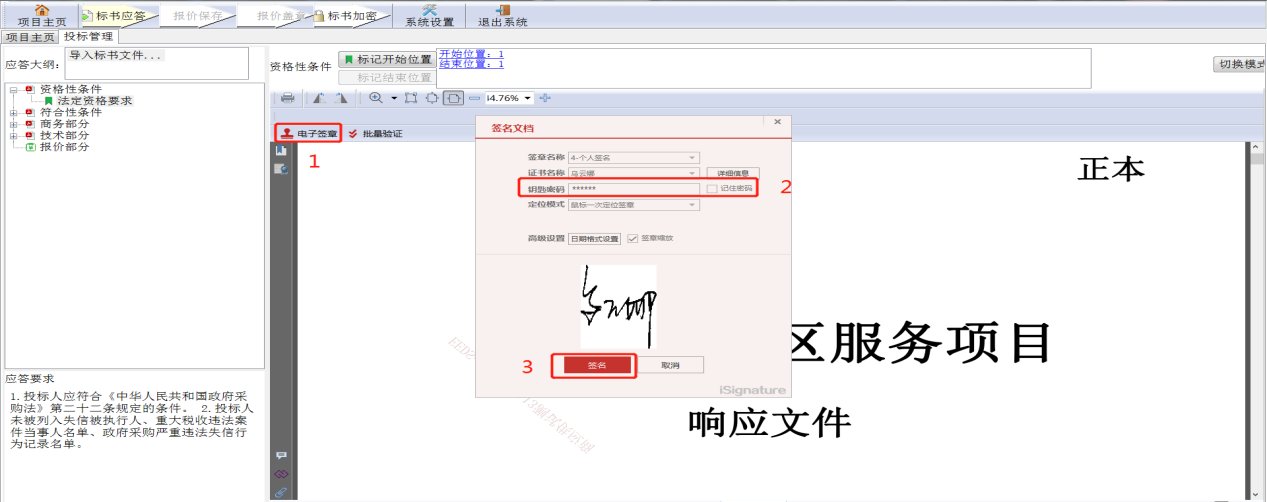 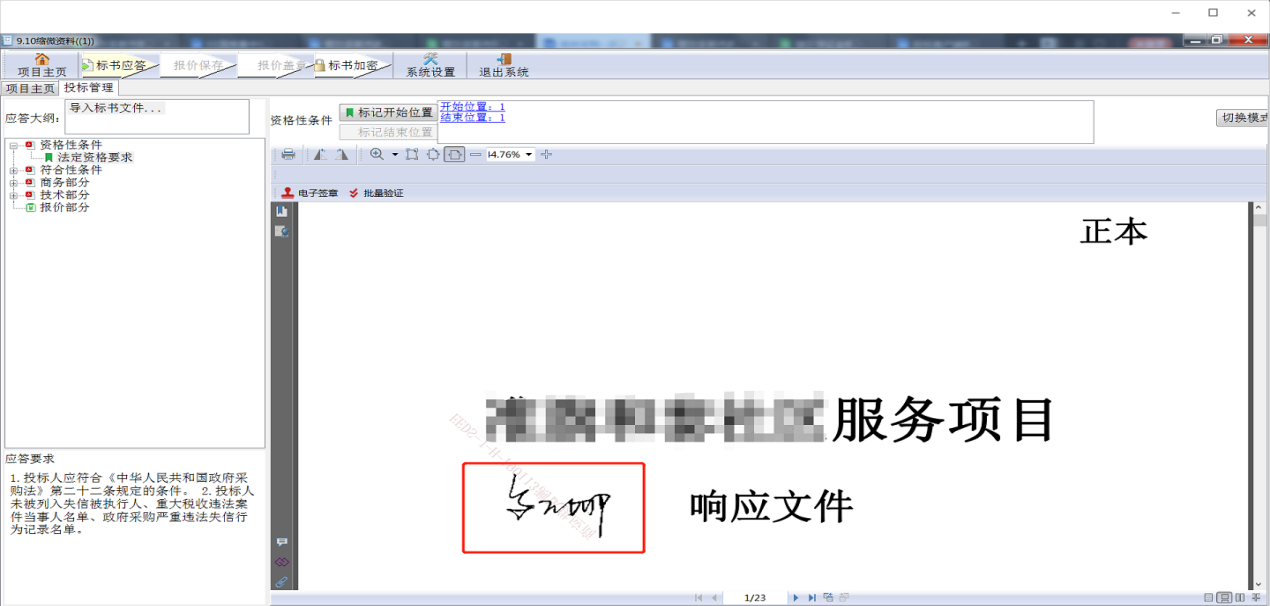 注：如果没有弹出签章输入密码的界面，则需要关闭杀毒软件重新安装“加解密控件与签章控件”，驱动重新安装需要手动将【控制面板-程序卸载】相关的驱动内容卸载，如下图所示，重复本手册2.6.章节。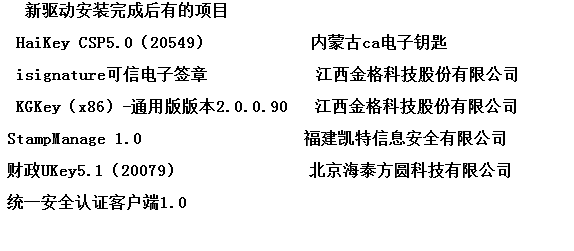 步骤七：对标书进行加密，点击【标书加密】，导出加密文件到桌面，如下图所示：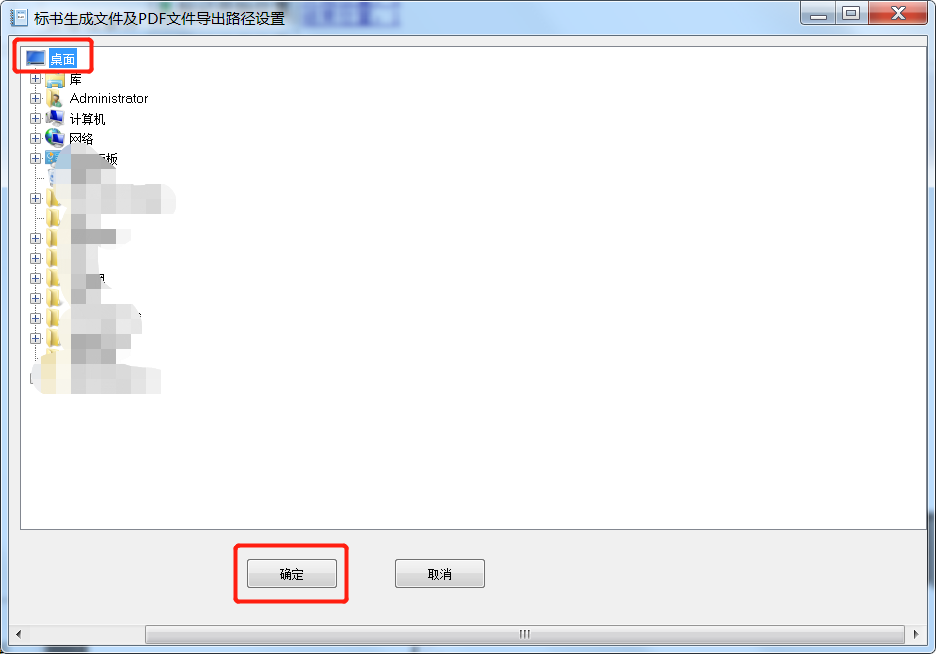 然后输入加密的CA密码，如下图所示：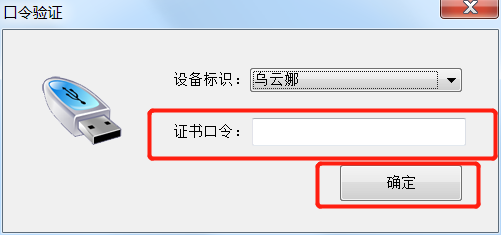 注：此口令用于解密标书使用，要牢记此密码。否则可能导致标书无法解密。最后导出后的加密文件如下图所示：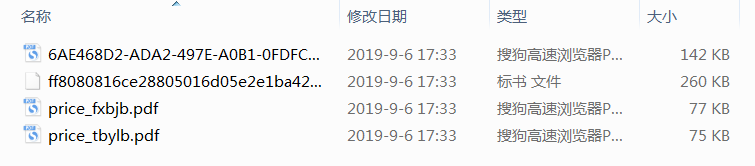 上传投标文件步骤一：制作完成的加密标书需上传到系统中。登录供应商库，在【交易执行】→【应标】→【项目投标】菜单中【待投标】页签，选择已投标的项目，点击【投标文件管理】，如下图所示：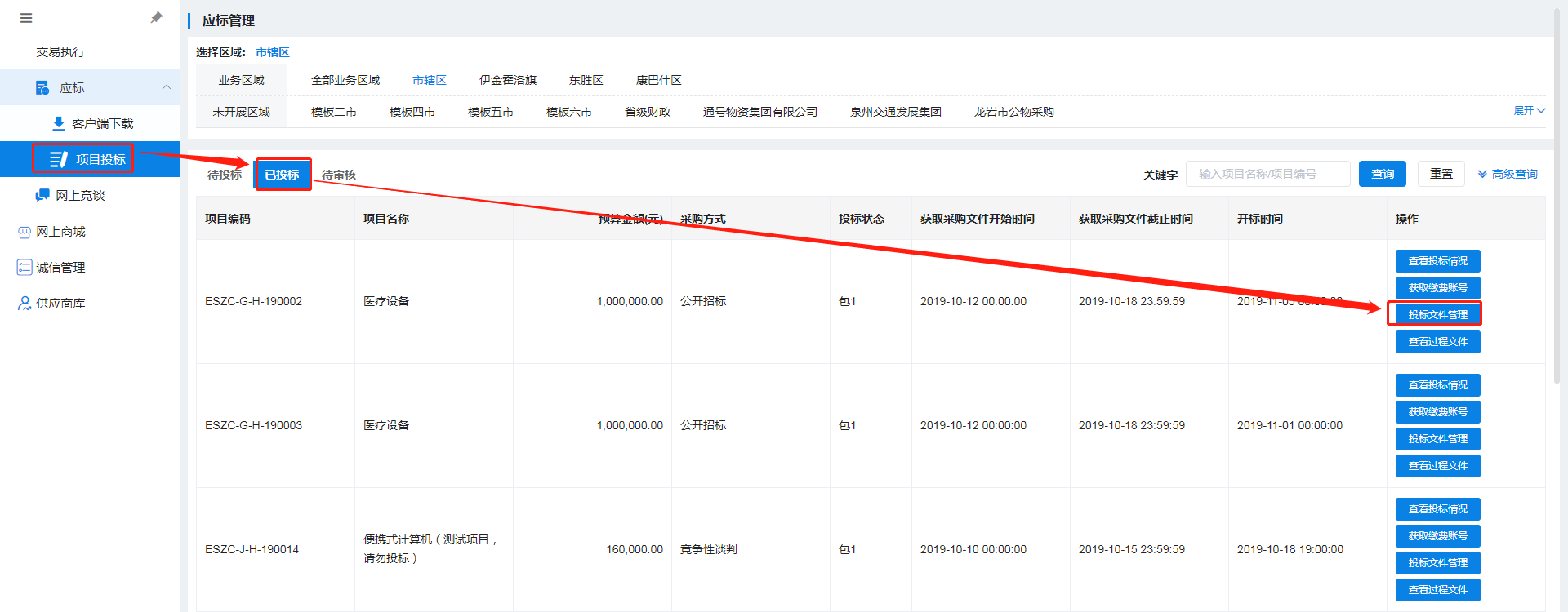 步骤二：点击【上传标书】，如下图所示：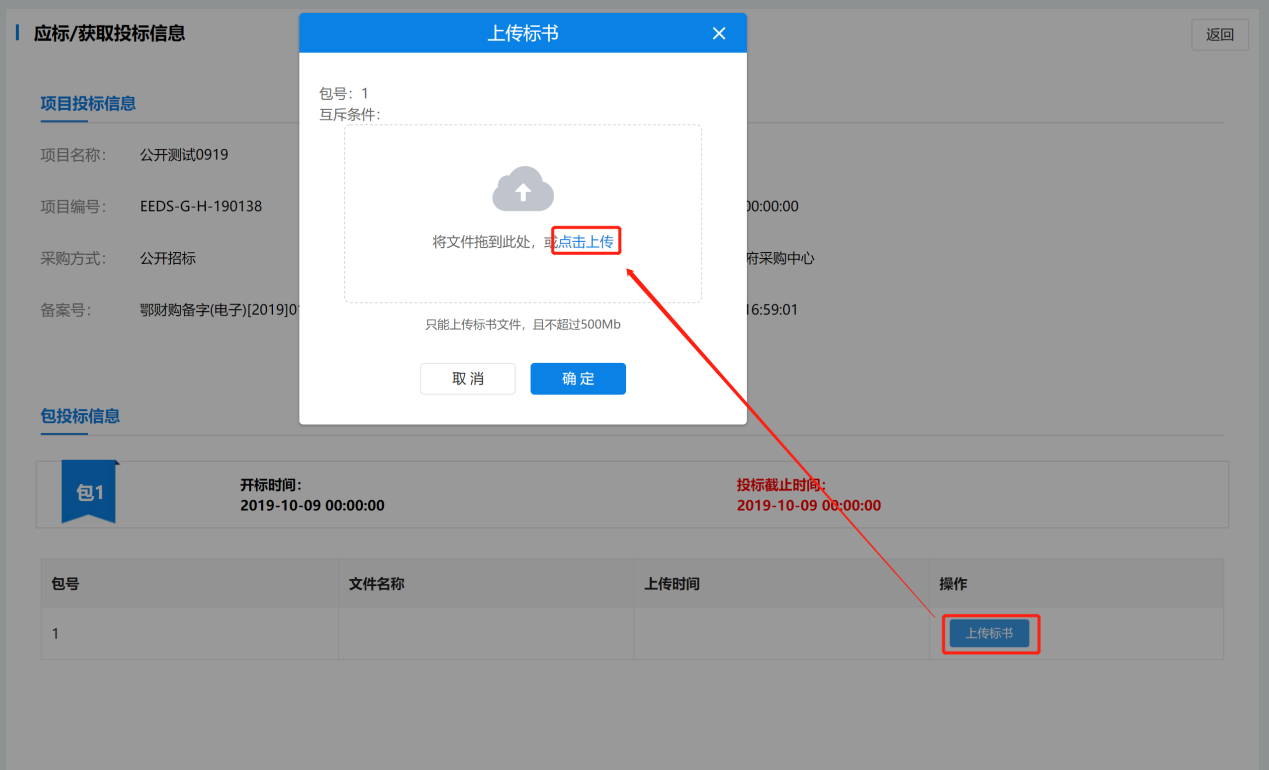 步骤三：选择加密文件中后缀为“.标书”的文件上传，上传后提示上传成功即可。如下图所示：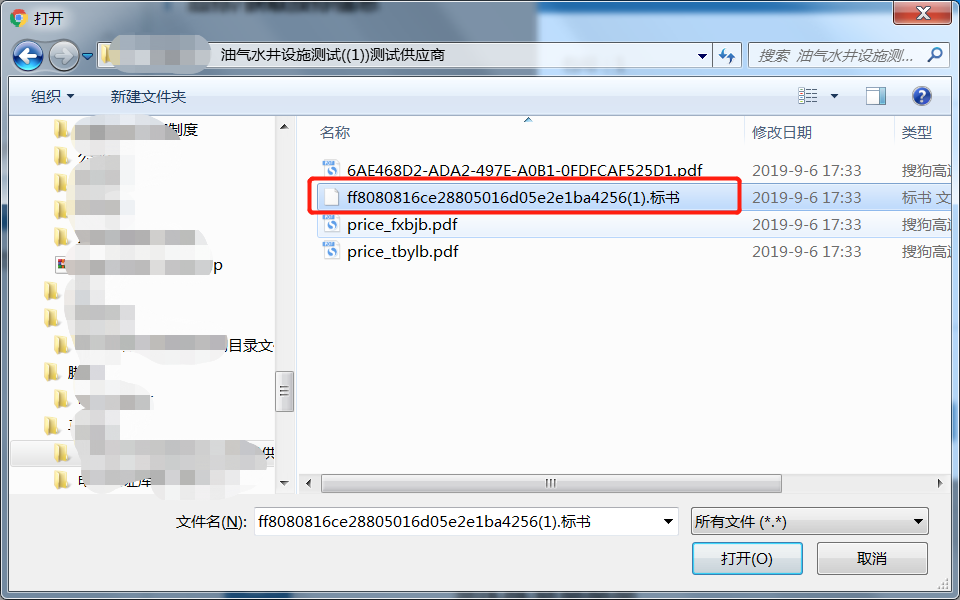 缴纳投标保证金步骤一：在【已投标】的项目中点击【获取缴费账号】，然后选择保证金对应的开户行，点击【下一步】，如下图所示：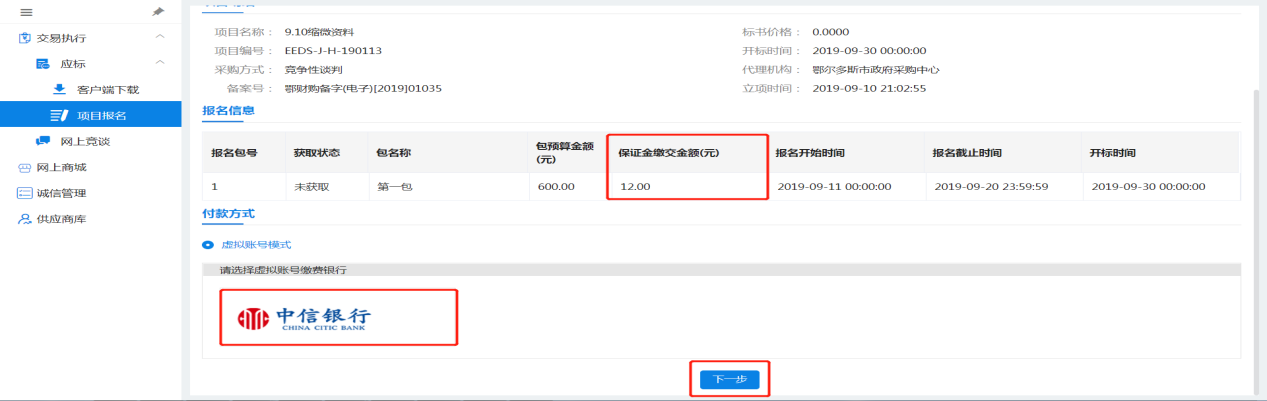 获取对应银行的保证金虚拟账户，按照账户信息，用供应商对公账户向保证金虚拟账户打钱即可。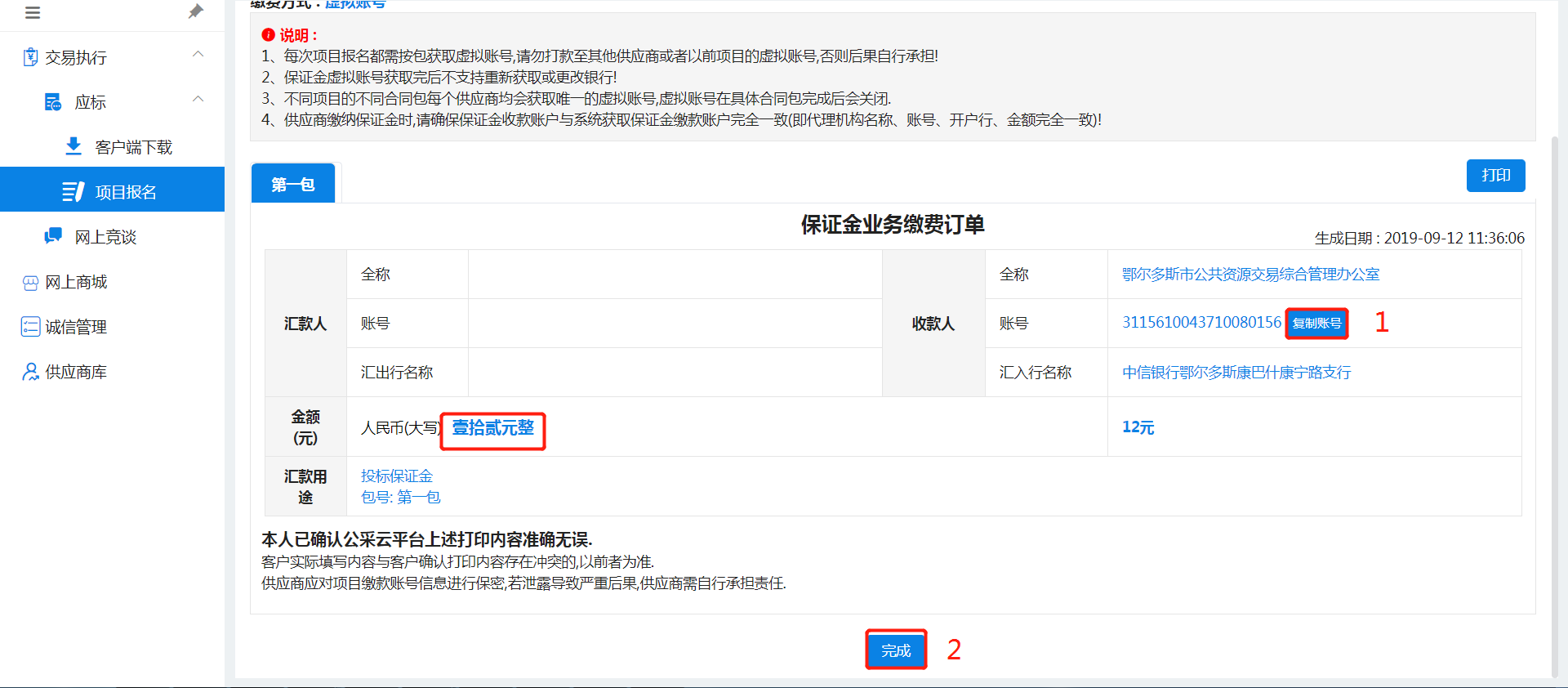 注：1、每个项目的每一包对应的保证金虚拟账户都不同，不可将保证金打入之前投过标的保证金账户；保证金缴纳时，必须一笔足额打入，不可分多笔打入保证金；系统只记录金额最大的一笔作为有效保证金；若发生保证金交错账户的情况，不能立马退回保证金，需等待该项目开标后，才能发起退款业务；每个投标人的保证金虚拟账户均不同，请勿将保证金账户信息泄露，若发生账户信息泄露，后果自行承担。评标响应(远程洽谈)步骤一：选择【网上竞谈】菜单，选中要响应的项目点击【等候大厅】，如下图所示：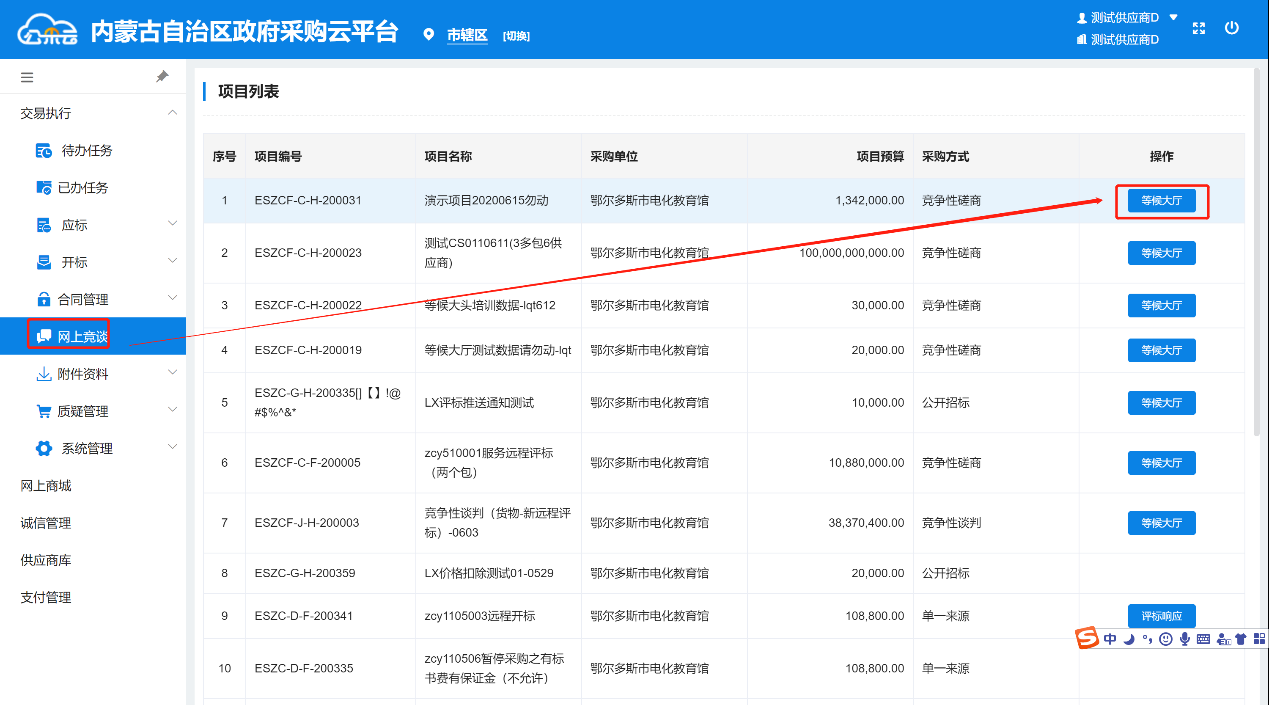 步骤二：进入【等候大厅】菜单后，在叫号大厅里可以看到本次项目的响应状态，待评审专家发起远程洽谈的时候，叫号大厅会出现【视频洽谈邀请】点击“接受”即可。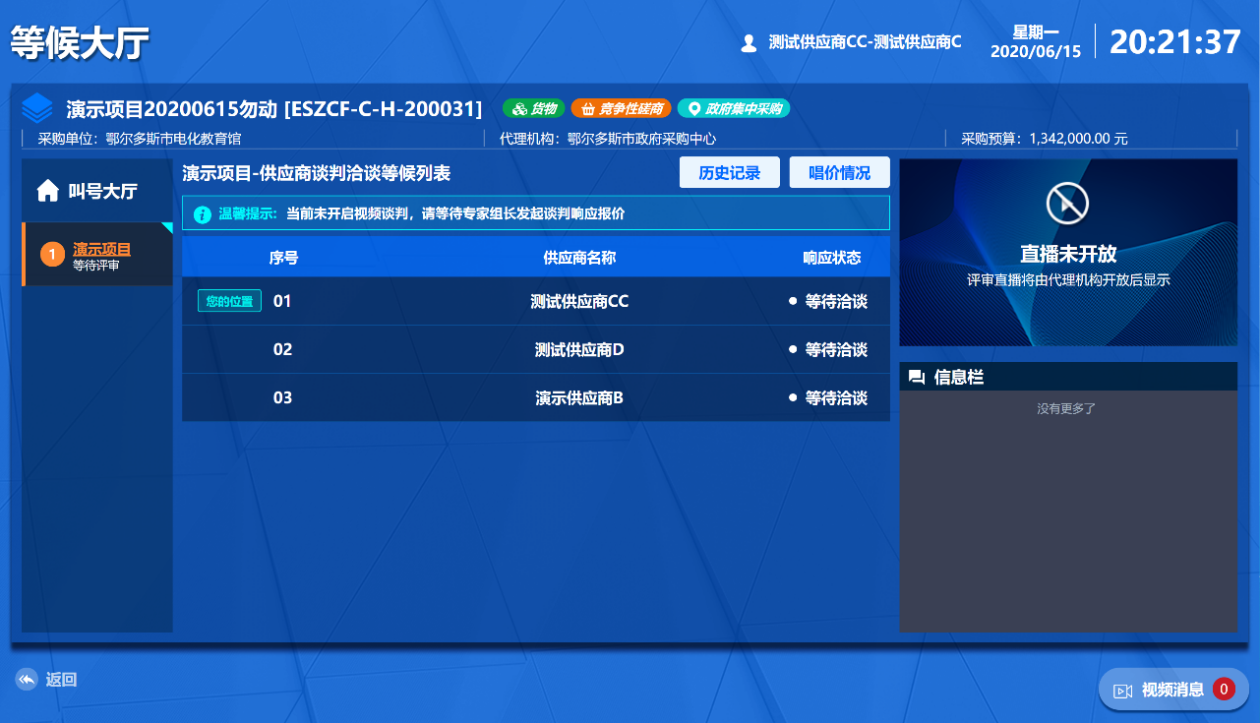 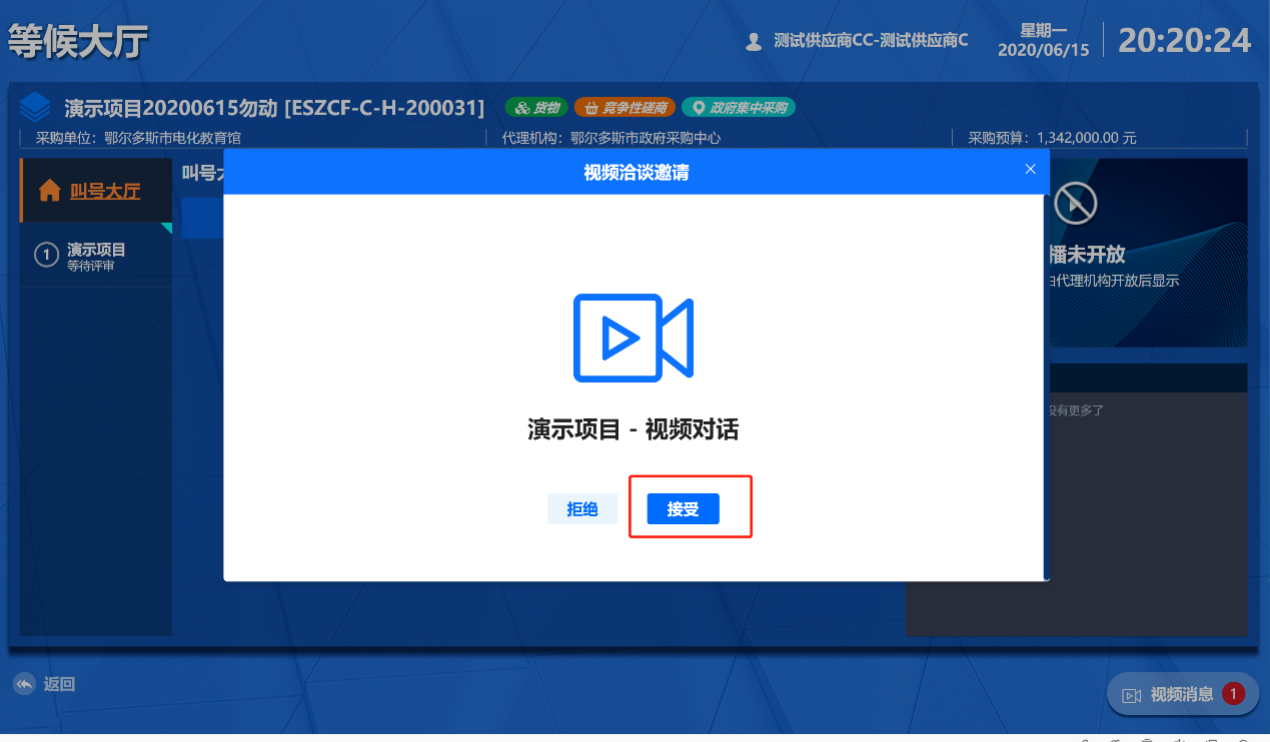 步骤三：在进入视频洽谈室之后，可以选择开启或关闭视频/麦克。洽谈结束之后，点击【确定】即可离开洽谈室。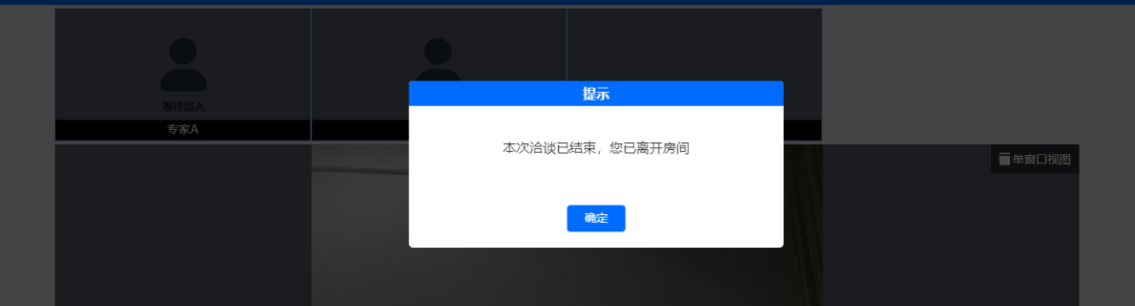 远程异地的应标响应步骤一：供应商用户应在远程异地正式开标的前30分钟内登陆系统，使用投标供应商账号，登录本系统的【交易执行】→【开标】→【供应商开标大厅】进行异地开标响应。如下图所示：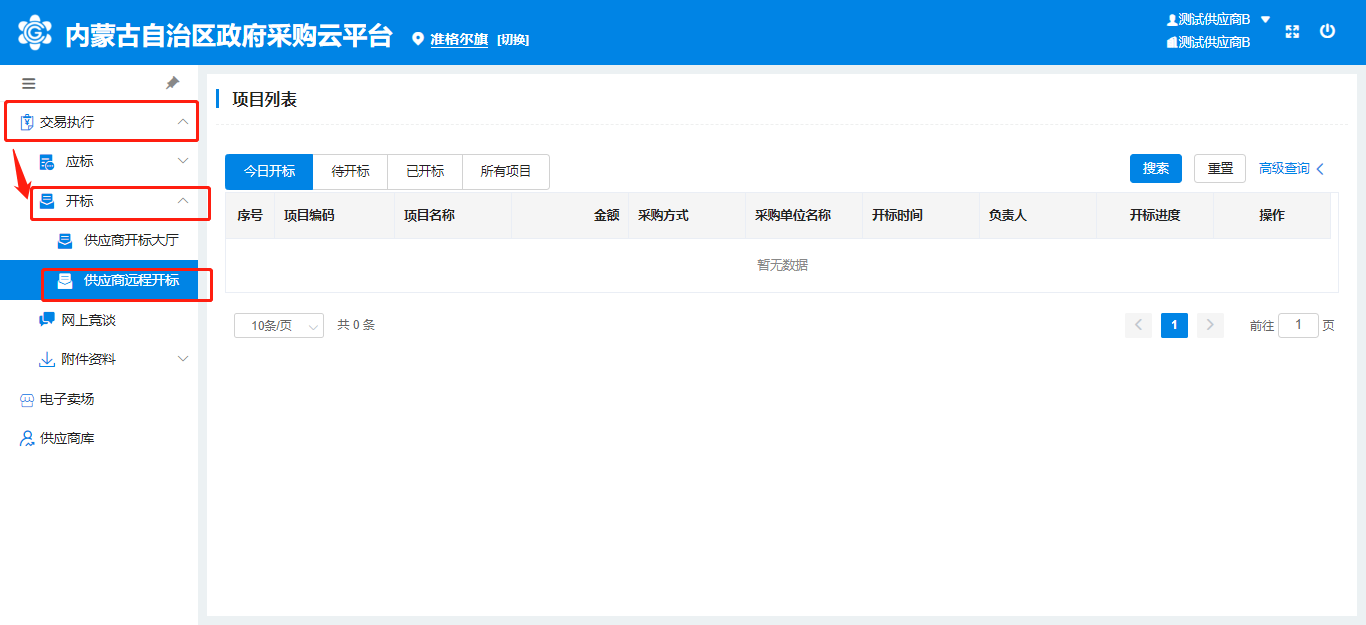 找到本次远程应标的对应项目，点击最右侧的蓝色【进入】按钮，如下图所示：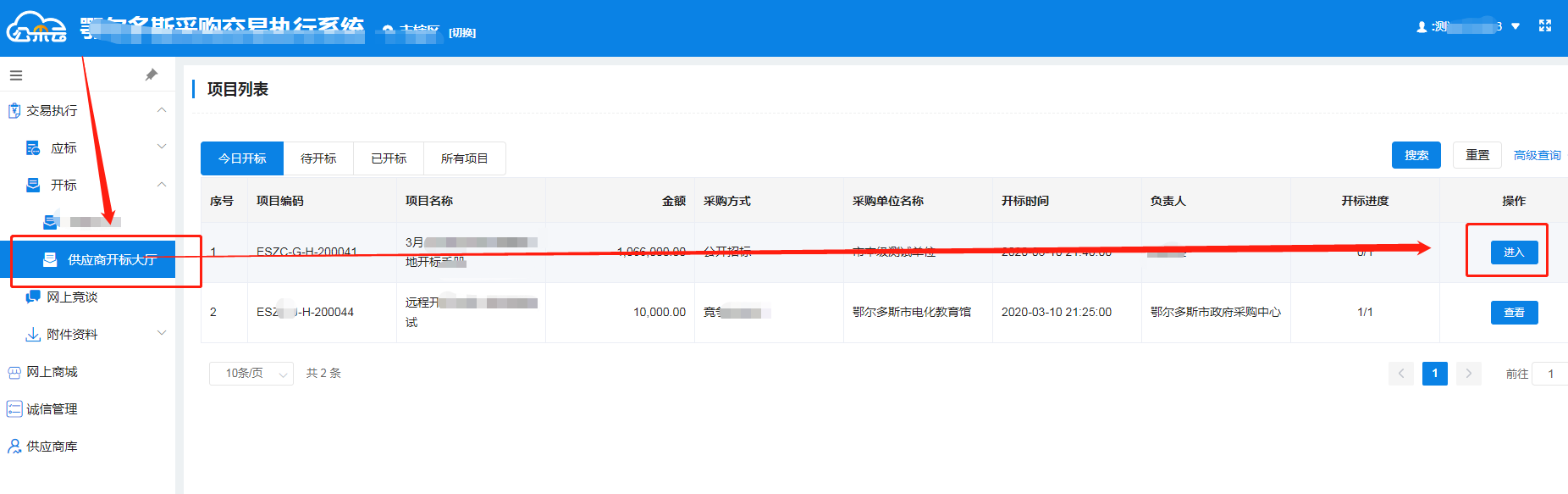 步骤二：点击【进入】按钮后，可以看到此项目全部分包的列表，勾选要应标的分包，点击【确定】即可进入“远程开标大厅”，如下图所示：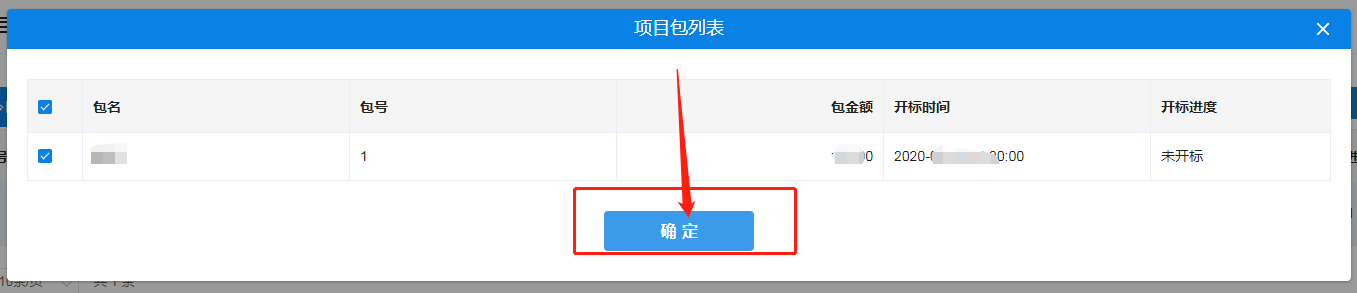 步骤三：参加投标的供应商必须在开标倒计时30分钟结束前，进入“远程开标大厅”，点击【合同包名称】按钮进行网页的远程签到，然后等待开标倒计时截止，再点击【进入开标】按钮正式进入开标室参与远程异地开标过程，供应商界面如下图所示：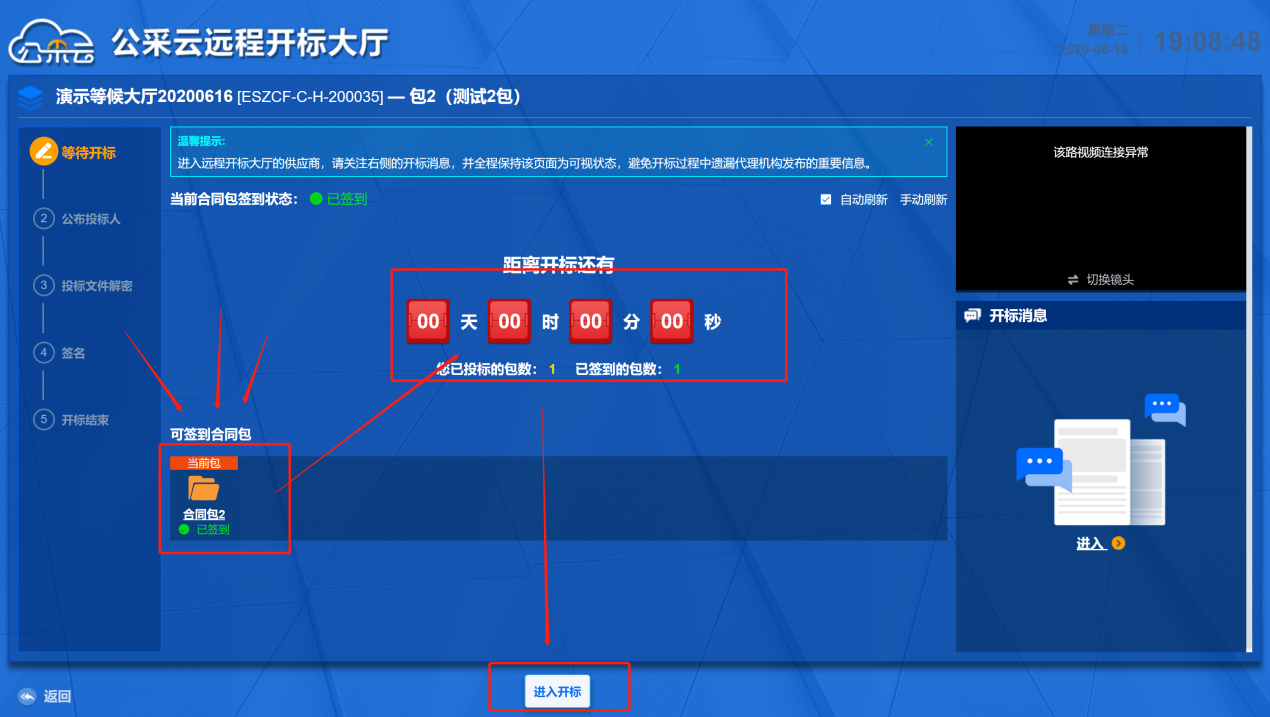 远程签到完成后，全部供应商应该继续停留在该界面，直到开标30分钟倒计时结束，供应商用户点击【进入开标】，进入第一个环节“公布投标人”环节，如下图所示：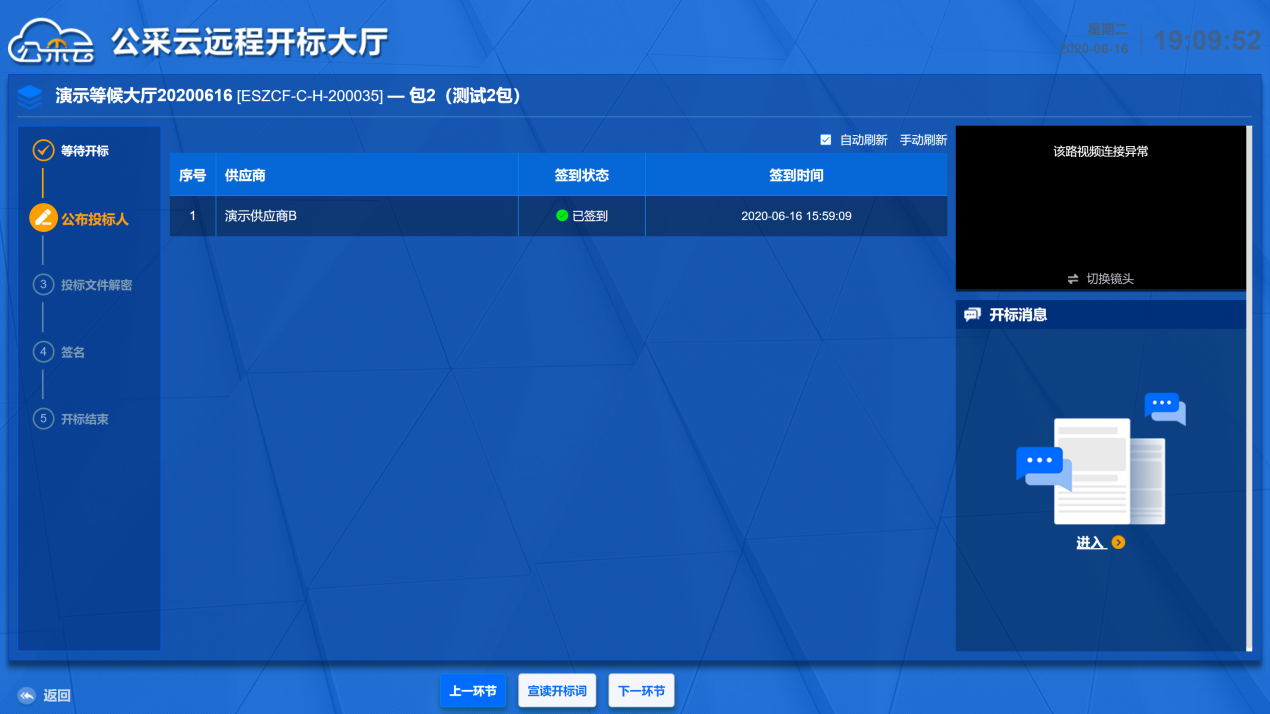 步骤四：在“公布投标人”环节中，会展示已完成签到和未签到的供应商名单，如果签到供应商数量满足开标条件，则代理机构用户将才会放下一环节“投标文件解密”环节的操作权限。步骤五：“投标文件解密”环节的操作权限开放后，供应商方可点击【下一环节】按钮，进入“投标文件解密”界面，供应商用户需要在解密倒计时截止之前完成解密操作，点击【开始解密】按钮，输入加密投标文件时的CA密码，如下图所示：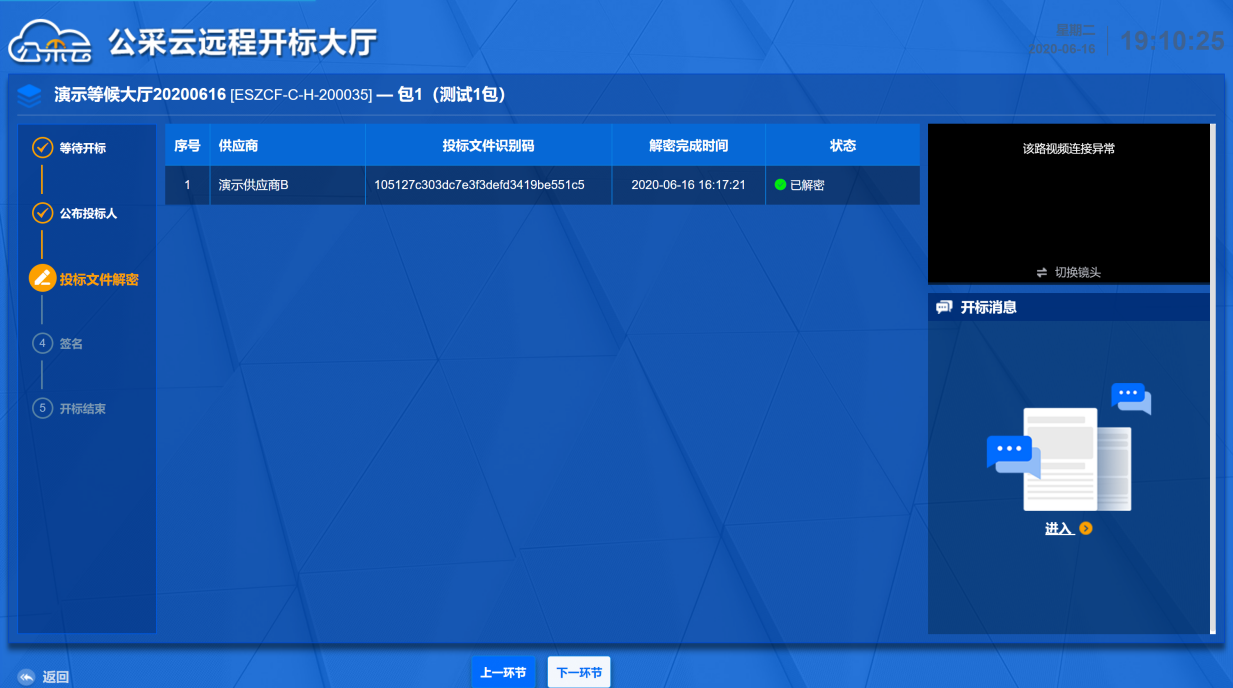 解密成功后，界面提示状态为，并且刷新出投标文件识别码。解密完成的供应商等待倒计时结束即可，无需其他操作。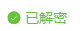 步骤六：代理机构人员确认全部供应商解密操作完成后，由代理机构操作人员统一提交投标文件解密结果，届时投标文件解密环节正式结束。同样，需要等待代理机构开放“签名”权限，供应商用户才能点击【下一环节】按钮，进入“签名”环节签名步骤七：供应商用户进入“签名”环节后，点击【结果签名】按钮，如下图所示：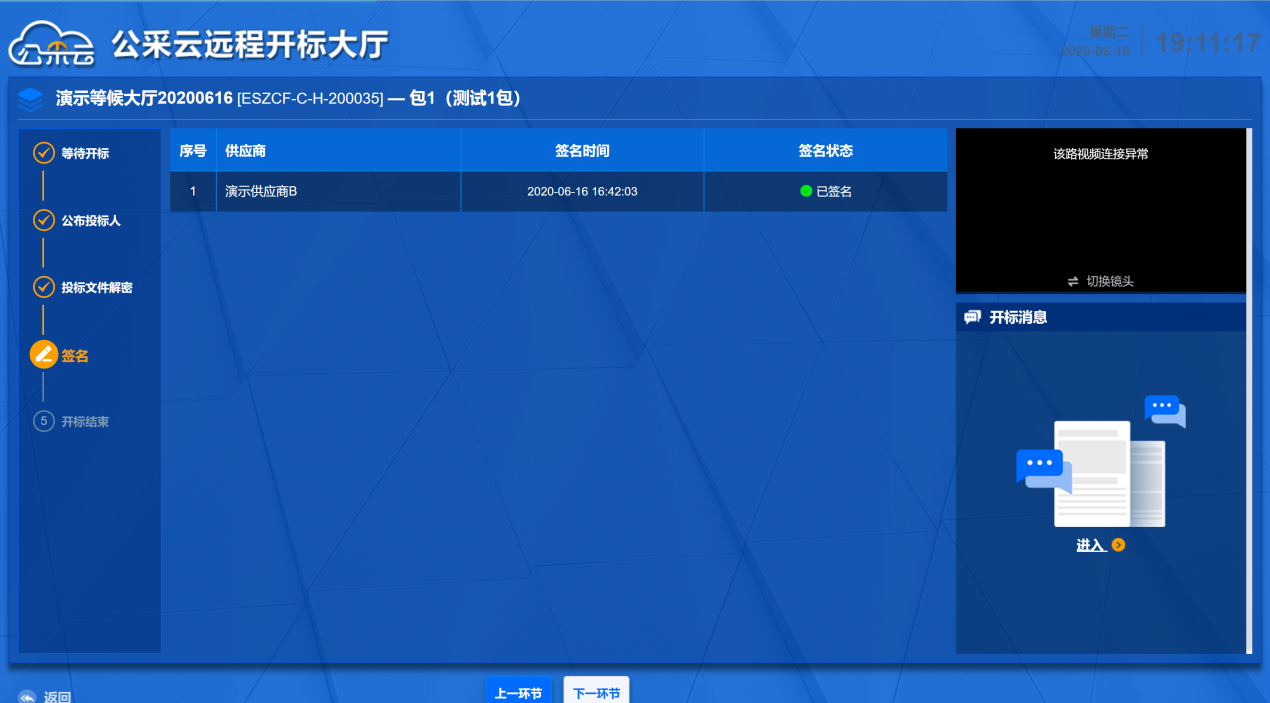 供应商用户点击【结果签名】按钮后，弹出“开标记录表”的签章界面，如下图所示，供应商点击右上方的【电子签章】按钮，进行一次性的签章确认，签章完毕后关闭“开标记录表”界面，等待代理机构后续操作即可：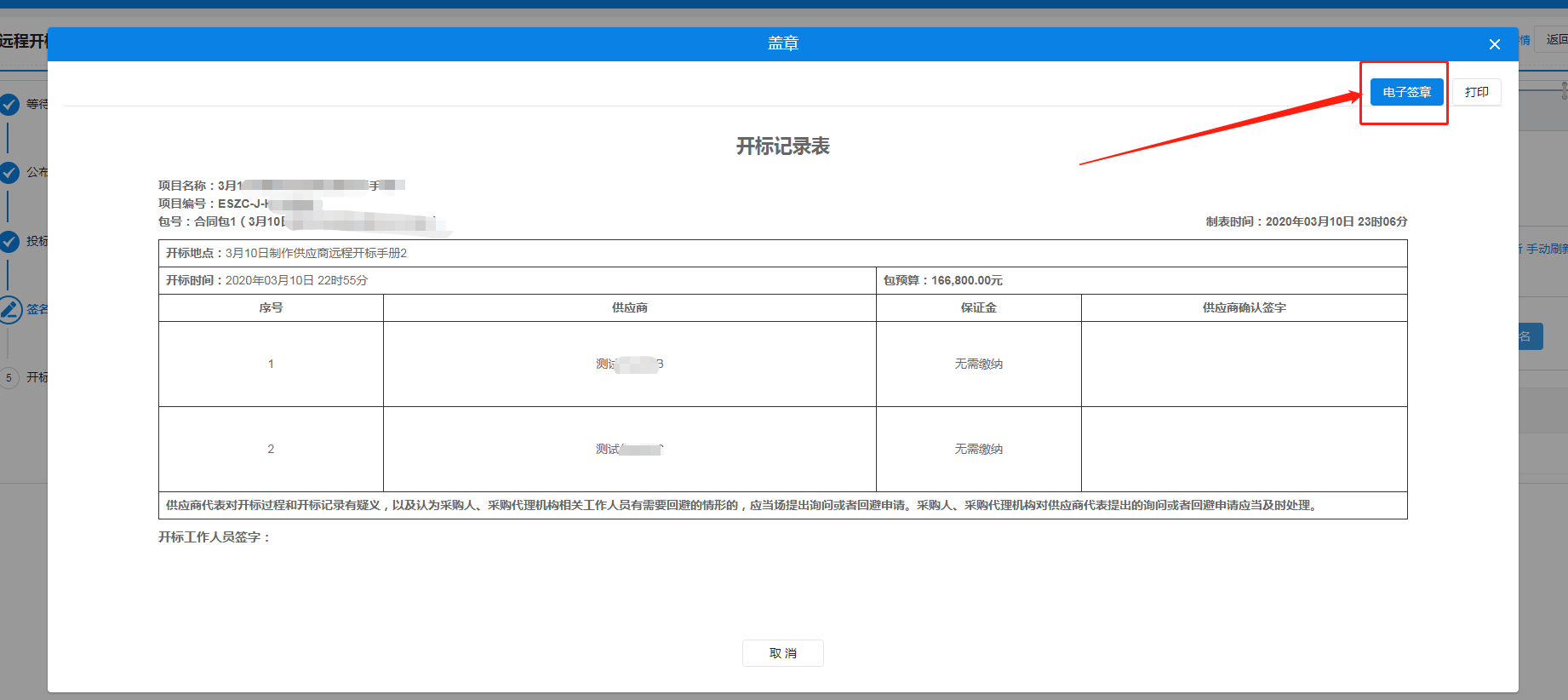 供应商用户确认签章完毕后，界面将显示状态，如下图：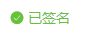 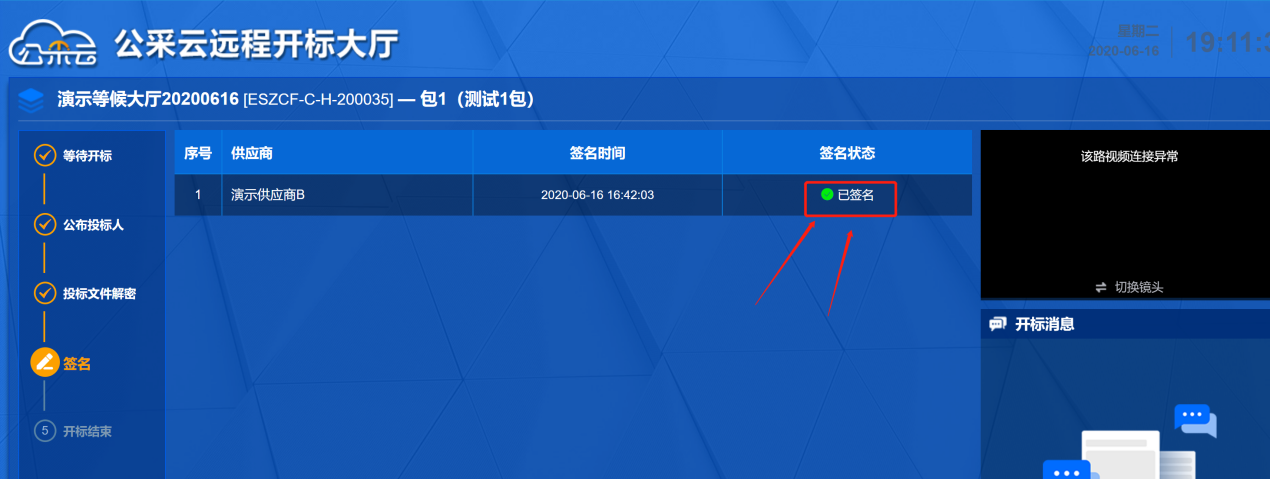 步骤八：全部供应商用户确认签章签名完毕后，代理机构根据实际情况，决定是否进入后续评标环节，如果成功，则供应商用户界面中会显示如下图所示的界面，确认相关内容无误后，点击【退出】即可。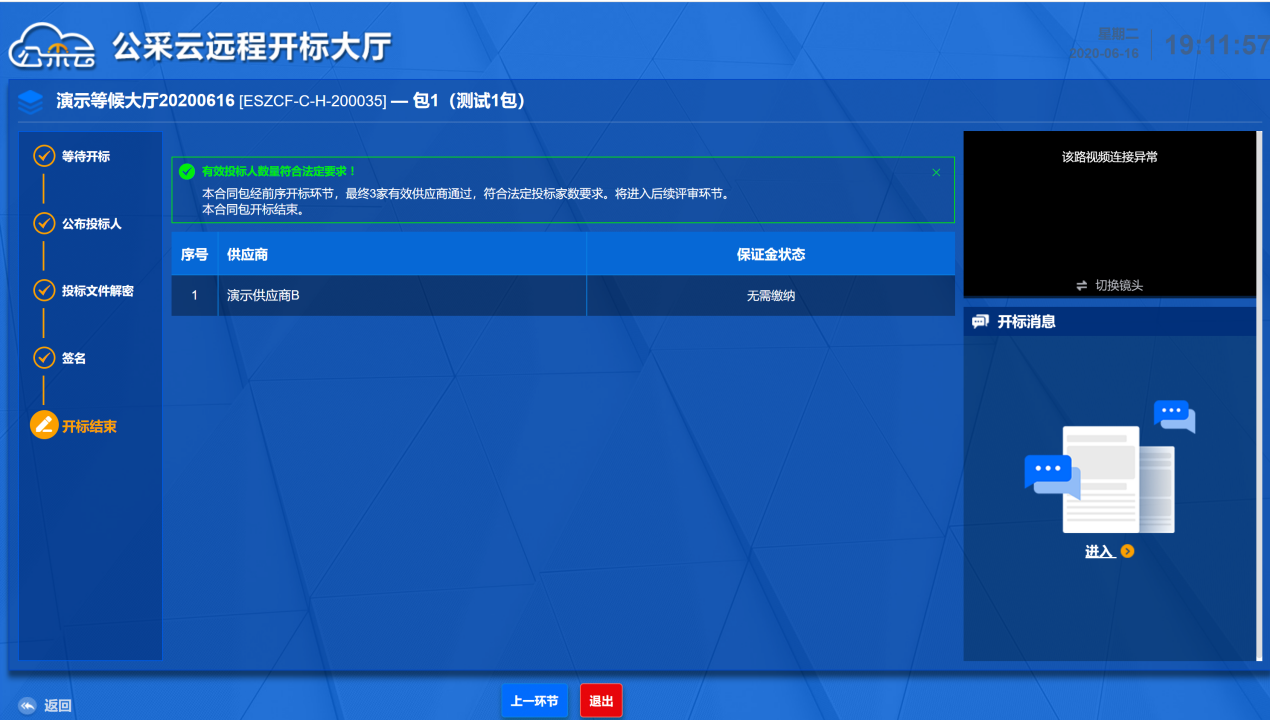 3.12.评标中如何进行条款应答、二次报价步骤一：选择【网上竞谈】菜单，选中要响应的项目点击【等候大厅】，如下图所示：步骤二：进入【等候大厅】菜单后，可以看到此项目的响应状态，点击“承诺及报价”即可，如下图所示：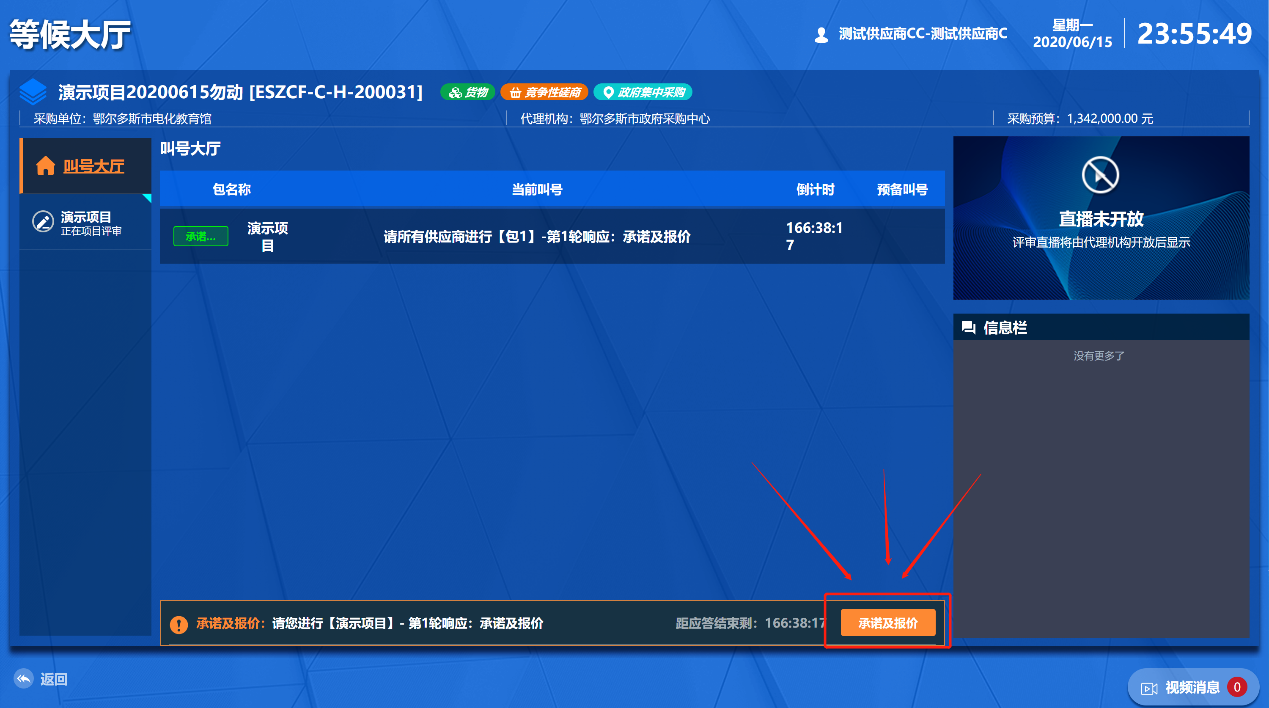 步骤三：在承诺环节可以查看当前项目的谈判内容，在响应情况里可以输入响应内容。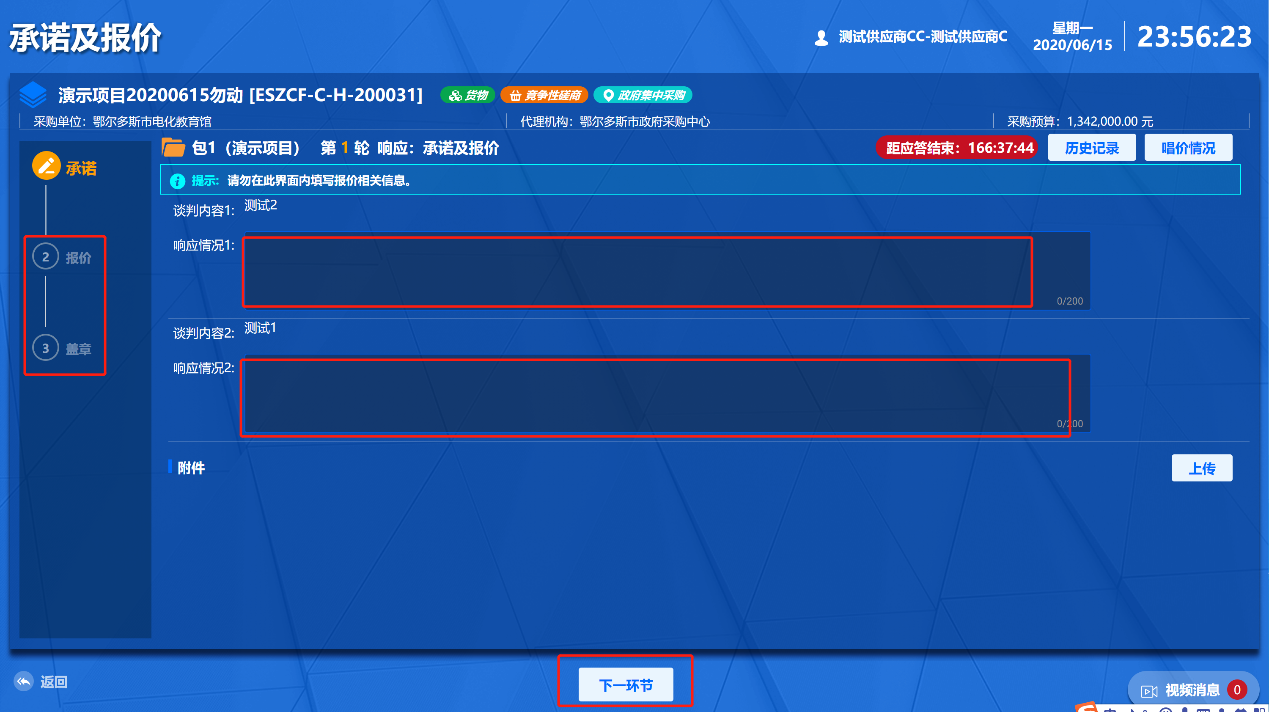 步骤四：在响应完谈判内容之后，点击【下一环节】进入报价部分，在单价部分可以输入报价金额，在合计报价里输入报价的大写金额即可。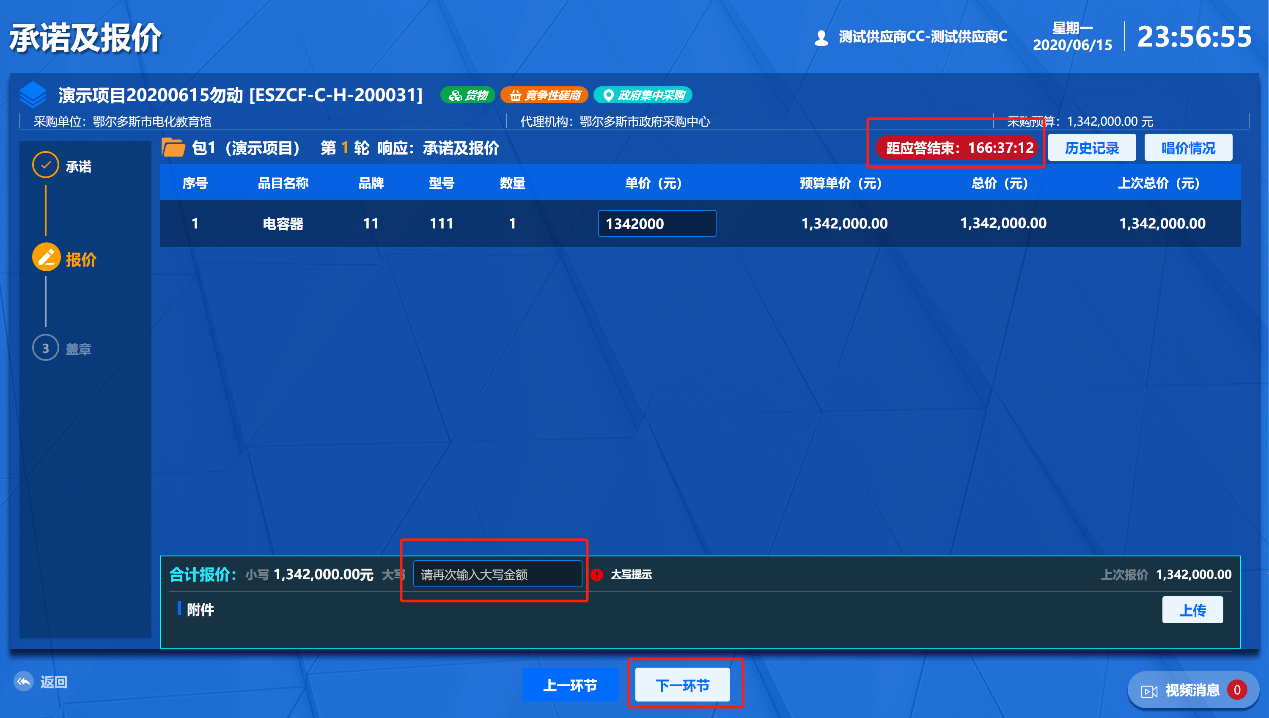 步骤五：提交完报价之后点击【下一环节】，在盖章界面点击【电子签章】按钮，进行最终承诺报价书签章。签章完毕之后点击【提交】即可。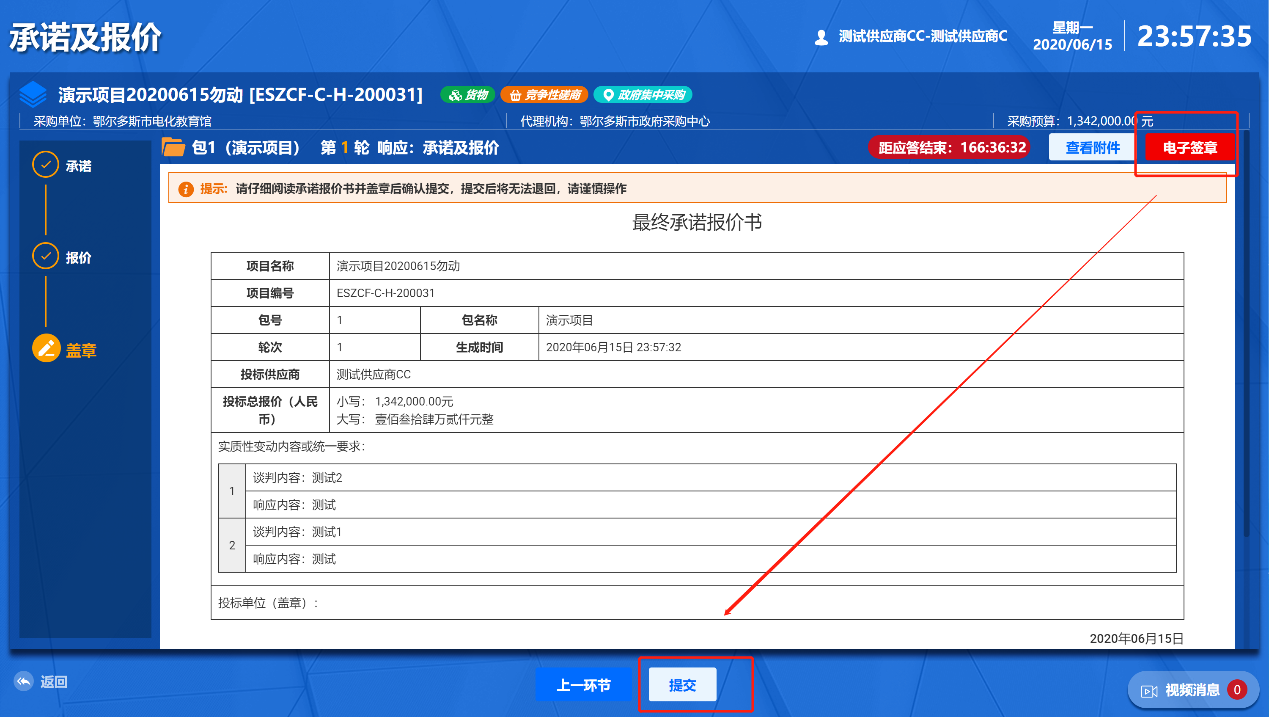 3.13.查看中标结果选取【已报名】的项目，点击【查看过程文件】，如果中标则会弹出“中标通知书”，如下图所示：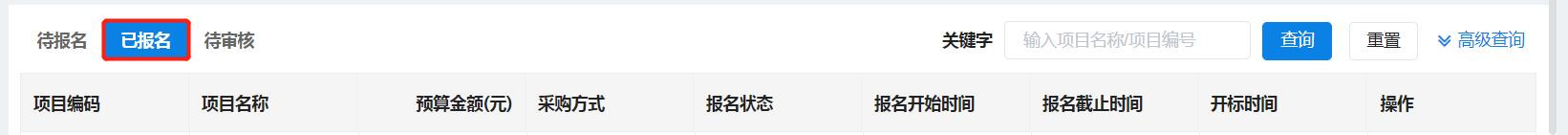 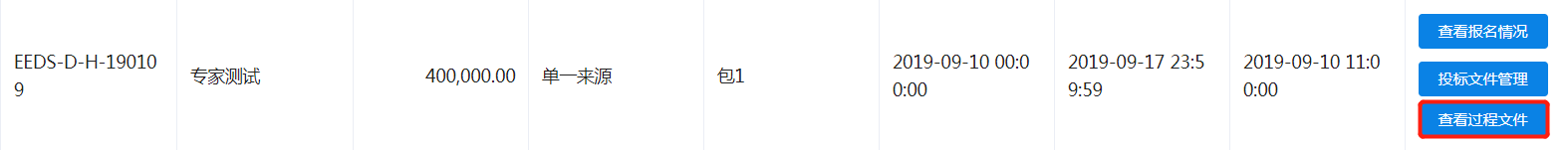 查看中标通知书，供应商可自行打印，如下图所示：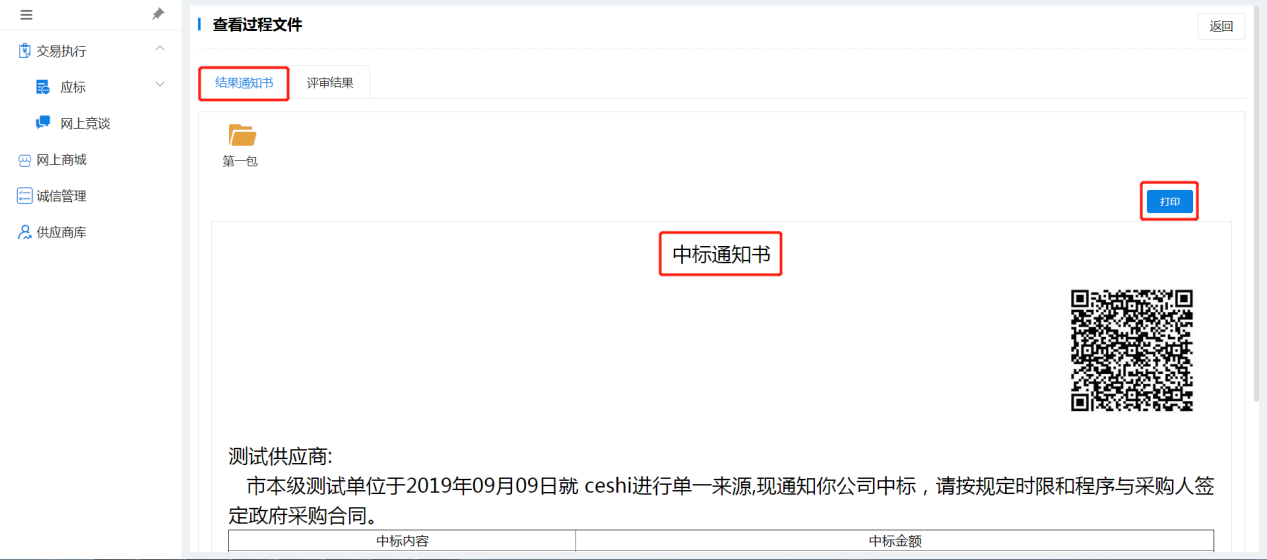 查看专家评审结果，供应商可自行打印，如下图所示：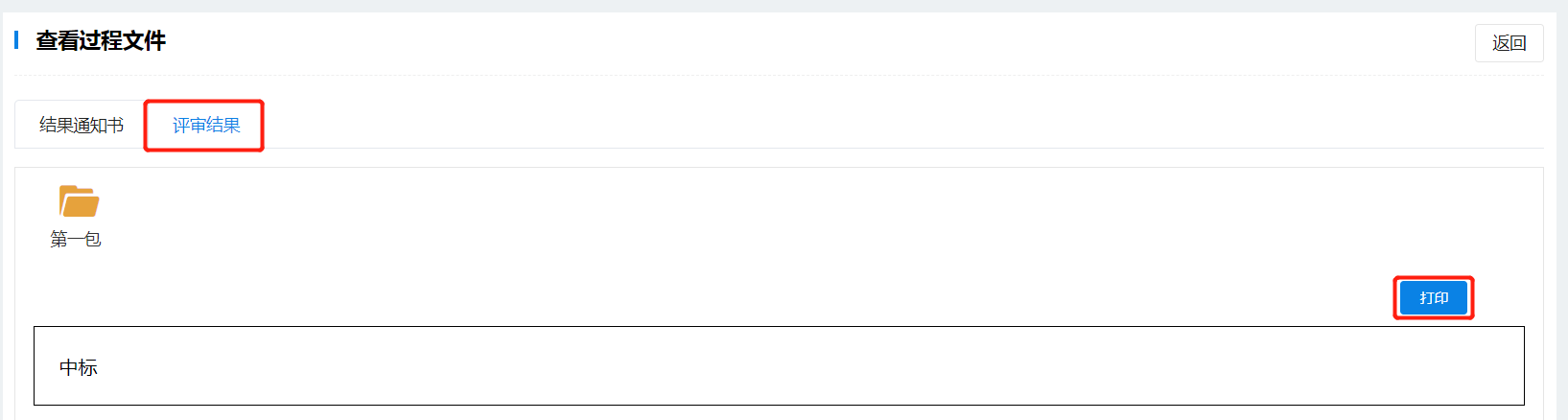  技术支持服务电话各供应商在政府采购系统使用中遇到系统问题请与现场技术支持人员联系，联系电话：0477-8581669，0477-8398623现场技术支持人员办公地址：鄂尔多斯市康巴什区金财大厦市财政局809室、鄂尔多斯市公共资源交易大厦（康巴什区湖滨路）8楼政府采购中心。政策方面问题请咨询鄂尔多斯市政府采购中心。